Východiská prípravy národných priorít implementácie Agendy 2030ÚvodCieľom štúdie je na základe analýzy globálnych megatrendov a lokálnych trendov sformulovať základné východiská pre prípravu národných priorít implementácie Agendy 2030 
pre udržateľný rozvoj. Štúdia je prvotným expertným vstupom do širokej verejnej diskusie 
o dlhodobých národných prioritách do roku 2030, ktorá je naplánovaná na začiatok roku 2018. Materiál navrhuje a analyzuje päť kľúčových tém, ktoré budú ďalej posudzované a upravené v rámci participatívneho procesu so zapojením predstaviteľov všetkých zainteresovaných aktérov.ZhrnutieStrategickou výzvou, ktorou sa táto štúdia zaoberá, je prispieť k budovaniu udržateľnej spoločnosti a ekonomiky založenej na princípe dobrej správy a na rovnováhe medzi ekonomickými, sociálnymi a environmentálnymi aspektmi rozvoja. SR musí smerovať k plnej a produktívnej zamestnanosti, potrebuje vyrovnaný systém financovania štátu a jeho aktivít a silný a konkurencieschopný priemysel, obchod a služby. Zároveň ale potrebuje chrániť svoje prírodné bohatstvo, biologickú rozmanitosť, kultúrne dedičstvo a zmierniť sociálne a regionálne rozdiely. Dôležitou súčasťou transformácie je zvyšovanie konkurencieschopnosti Slovenska na medzinárodných trhoch a vytváranie pracovných príležitostí pre obyvateľov. SR čelí nepriaznivým demografickým a sociálnym trendom. Podiel produktívnej populácie na celkovom počte obyvateľov klesá a zároveň rastie počet ľudí, ktorí sú dlhodobo nezamestnaní a nevedia nájsť uplatnenie na trhu práce. Udržateľná ekonomika si bude vyžadovať zvýšenie kvality a zabezpečenie inkluzívneho vzdelávania pre všetkých pre potreby trhu práce, ako aj pre potreby modernej digitálnej ekonomiky a spoločnosti.Zvyšujúci sa tlak na spotrebu prírodných zdrojov a stúpajúce ceny energií, spolu so sprísňovaním medzinárodných štandardov v oblasti emisií skleníkových plynov budú znamenať silné stimuly pre zvyšovanie efektivity hospodárstva, znižovanie spotreby vstupov a minimalizovanie odpadov. Ciele do roku 2030 by mali  podporiť udržateľný ekonomický rozvoj, ktorý bude dosiahnutý integrovaným spôsobom a za pomoci rozvoja konceptu obehovej ekonomiky. Jedná sa o nový ekonomický model podporovaný EÚ, ktorý je rovnako ambiciózny ako aj praktický. Cieľom je ekonomika fungujúca spôsobom, ktorý je bezpečný pre zachovanie ekosystémov, ale zároveň vhodný pre rozvoj inovácií. Rozvoj informačných technológií a nových spôsobov napĺňania potrieb obyvateľov by mal viesť k dematerializácii niektorých prvkov produkčnej spotreby a spoluvytvárať víziu Slovenska ako krajiny efektívne využívajúcej svoje zdroje a smerujúcej k obehovej ekonomike a nulovému odpadu. Zmena klímy je významný faktor ovplyvňujúci politiky na globálnej (medzinárodnej) i európskej úrovni. Nepriaznivé dôsledky zmeny klímy sa na Slovensku očakávajú a v niektorých aspektoch sa prejavujú už v súčasnosti v rôznych oblastiach – v samotných klimatologických podmienkach (nárast teplôt, výskyt extrémnych zrážkových pomerov), v sociálnej oblasti (ohrozenie záplavami, riziko klimatickej migrácie) ale aj z pohľadu ekonomiky (zmeny podmienok pre pestovanie tradičných plodín, zvýšená spotreba energie na chladenie, nedostatok vody v ohrozených oblastiach). Dlhodobo udržateľný rozvoj Slovenska je podmienený elimináciou chudoby a sociálnou inklúziou, znížením sociálnych a ekonomických nerovností medzi regiónmi a jednotlivými skupinami obyvateľstva. Skupinami, na ktoré je potrebné zamerať koordinovaný prístup, sú ľudia žijúci v chudobe, alebo v sociálnom vylúčení. Ide najmä o dlhodobo nezamestnaných, ľudí žijúcich v periférnych oblastiach a ľudí zdravotne handicapovaných. Ich sociálna situácia môže limitovať prístup k základným zdrojom a službám. Vzrastajúcim problémom je energetická chudoba, kde sa cena energií stáva limitujúcim faktorom pre plnohodnotnú participáciu v spoločnosti.Špecifickou cieľovou skupinou, na ktorú je pri presadzovaní politík sociálneho začleňovania potrebné zamerať pozornosť, sú Rómovia. Zvlášť tí, ktorí žijú v separovaných a segregovaných osídleniach. Dôležité sú integrované prístupy, ktoré sa orientujú na komplexné zlepšenie životných podmienok, predovšetkým na vzdelanie, zamestnanosť, podporu, ochranu zdravia a dostupnú zdravotnú starostlivosť a bývanie.Záber a metodika analytického materiáluPri mapovaní východísk prípravy národných priorít implementácie Agendy 2030 vychádzame z definovaných cieľov udržateľného rozvoja OSN (Sustainable Development Goals, SDGs), globálnych výziev definovaných medzinárodnými organizáciami a dlhodobými stratégiami Slovenskej republiky. Globálna Agenda 2030 pre udržateľný rozvoj stojí na 3 pilieroch ekonomickej, sociálnej a environmentálnej udržateľnosti. V zhode s princípom koherencie politík pre udržateľný rozvoj by politické rozhodnutia mali podporovať synergie medzi krátkodobými, ako aj dlhodobými ekonomickými, sociálnymi a environmentálnymi cieľmi. Synergie je potrebné nachádzať aj medzi internou a externou dimenziou udržateľného rozvoja, pričom je kľúčové brať ohľad na vplyv domácich politík a rozhodnutí na globálne prostredie.17 cieľov udržateľného rozvoja je definovaných pre všetky krajiny sveta. Niektoré z týchto cieľov sú namierené najmä na chudobné krajiny. Na druhej strane sú medzi nimi aj ciele relevantné pre vyspelé krajiny, ktoré však nie sú v plnej miere rozpracované v 17 cieľoch udržateľného rozvoja (chýba napríklad problematika starnutia populácie). Preto boli pri mapovaní východísk prípravy národných priorít implementácie Agendy 2030 brané do úvahy aj globálne výzvy, ako ich definuje Svetové ekonomické fórum a tiež výzvy identifikované Inštitútom finančnej politiky.Veľký počet globálnych cieľov a výziev sťažuje ich prioritizáciu. Slovenská republika ako malá ekonomika nemá dostatok zdrojov na rovnocenné pokrytie všetkých globálnych cieľov a výziev. Je nutné urobiť prioritizáciu z hľadiska (1) relevantnosti a naliehavosti problémov a výziev, a (2) schopnosti Slovenska ovplyvniť priemet globálnych megatrendov na národnej úrovni. Za účelom prioritizácie cieľov a výziev bol vytvorený dotazník, na ktorom participanti hodnotili význam 17 + 10 tém pre SR a kapacitu Slovenska tieto témy ovplyvniť. Prioritizácia bola založená na participatívnom procese a zúčastnili sa jej experti z analytických útvarov ústredných orgánov štátnej správy a pracovníci Slovenskej akadémie vied. Výstupy z prioritizície boli použité pre agregovanie 17 + 10 cieľov a výziev do piatich hlavných tém implementácie Agendy 2030 v kontexte SR.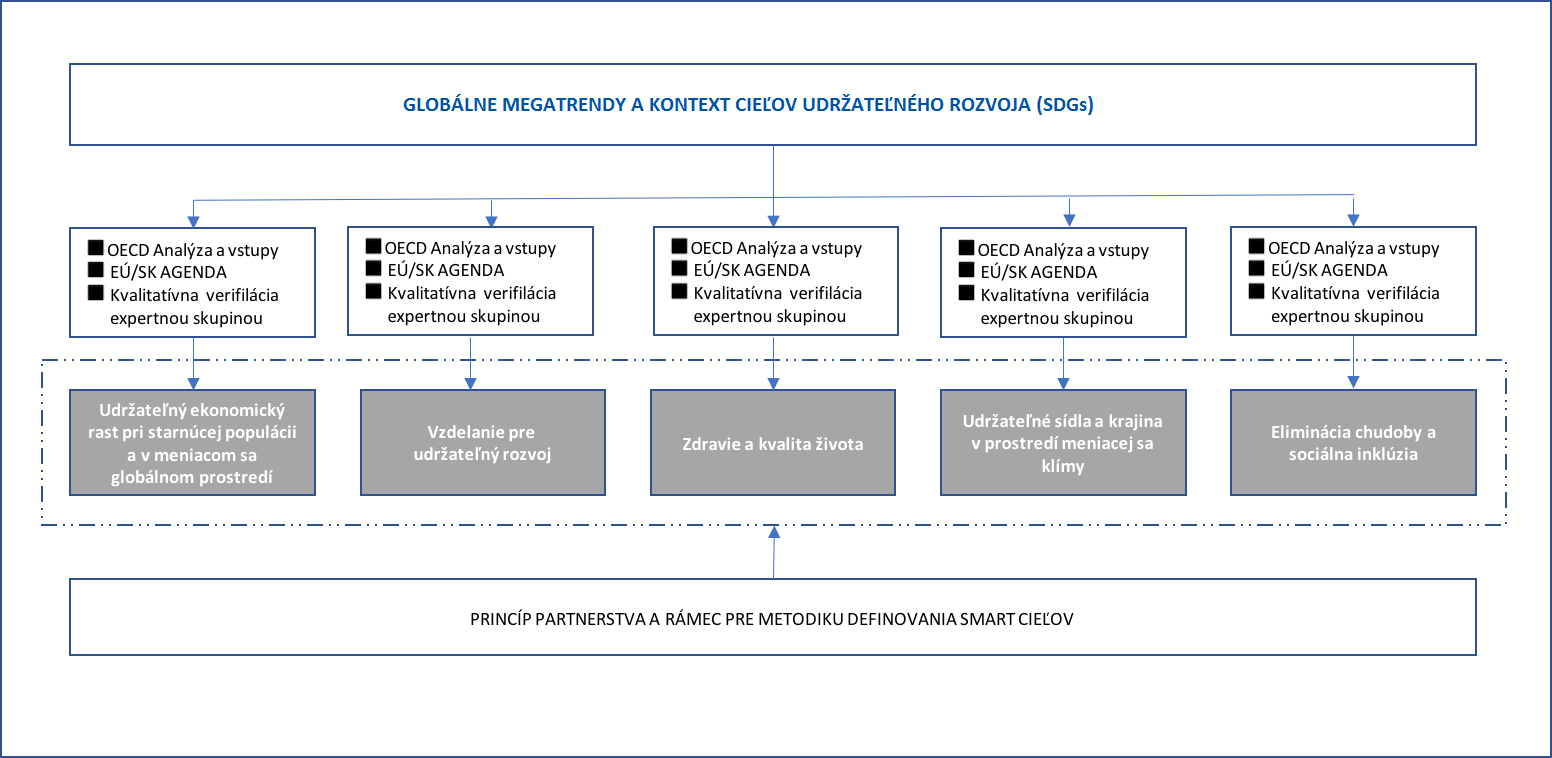 Metodika prístupu založená na prierezovej priorite – partnerstvá za ciele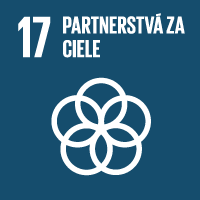 Prierezovou prioritou pre budúce definovanie priorít a  cieľov pre doposiaľ identifikovaných 5 tém je princíp partnerstva. Riešenie výziev a identifikovanie relevantných národných cieľov si vyžaduje partnerstvo medzi vládou, regionálnou a lokálnou samosprávou, akademickým a súkromným sektorom a občianskou spoločnosťou. V kontexte Agendy 2030 a prípravy národných cieľov ide o  vytvorenie domáceho konsenzu o prioritách, cieľoch a spôsoboch ich dosahovania. Partnerstvo pri príprave má vytvoriť priestor, kde sú ciele výsledkom diskusie a konsenzu pri identifikácii priorít a prístupov, založených na dôkladnej analýze problémov a kontexte politík. Participatívnym spôsobom definovaná agenda tak validuje definované ciele a zároveň posilňuje mobilizáciu domácich finančných a iných zdrojov pre realizáciu priorít.Konečným výstupom procesu by malo byť definovanie a odsúhlasenie konkrétnych cieľov reflektujúcich národné priority implementácie Agendy 2030,  ktoré môžeme rámcovo definovať podľa nasledujúcich charakteristík: Špecifické (Specific): jednoducho definovateľné / významnéMerateľné (Measurable): zmysluplné / motivujúceDosiahnuteľné (Achievable):  dohodnuté / realistickéRelevantné (Relevant):   zmysluplné / ukotvené v kontexteČasovo ohraničené (Time bound):  definovateľné v časeSamotná metodológia ako dospieť k definovaniu SMART cieľov bude postavená na niekoľkých štádiách, pričom si komplexnosť riešenej témy bude vyžaduje realizáciu veľkého množstva aktivít s využitím prognostických metód pri súčasnom zapojení predstaviteľov všetkých zainteresovaných aktérov v rámci participatívneho procesu. Časť 1: Megatrendy, výzvy a priorityTéma 1: Udržateľný ekonomický rast pri starnúcej populácii a v meniacom sa globálnom prostredí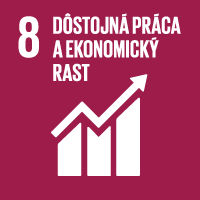 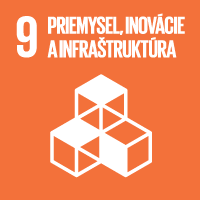 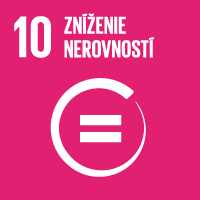 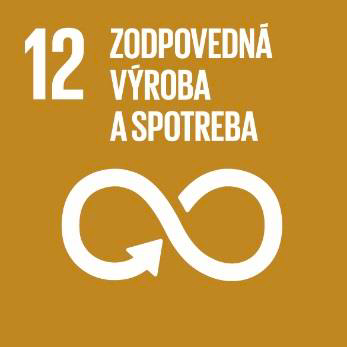 1 Globálne megatrendyDominujúcimi trendmi v svetovej ekonomike sú (1) klesajúci podiel vyspelých krajín OECD a rastúci podiel Číny a iných rýchlo rastúcich ázijských ekonomík na svetovom hrubom domácom produkte, (2) presun ekonomického centra z oblasti Atlantiku do oblasti Pacifiku, (3) demografická zmena prejavujúca sa v stagnácii až poklese populácie vo vyspelých krajinách a prudkom raste populácie v Afrike, (4) dominancia totálnej produktivity faktorov (TFP, technologických a organizačných inovácií) ako hlavného zdroja rastu vo vyspelých ekonomikách, (5) zmeny v odvetvovej a technologickej štruktúre vyspelých ekonomík prejavujúce sa v ústupe spracovateľského priemyslu a náraste významu služieb, vrátane digitálnej ekonomiky a robotiky,  a (6) rýchla urbanizácia a rastúci dopyt po potravinách, vode a energiách v stredne a menej vyspelých krajinách sveta. Svetová ekonomika bude musieť reagovať na hrozby, ale aj príležitosti, ktoré prinesú klimatická zmena a nárast migračných tokov.2 Pozícia SlovenskaV 90. rokoch minulého storočia sa v SR presadil neoliberálny model ekonomického rastu založený na trhových reformách, nízkych mzdách a nízkych daniach. Tento model umožnil rýchlu integráciu SR do globálnej ekonomiky a podporil prílev priamych zahraničných investícii (PZI). Prílev PZI bol sprevádzaný masívnymi transfermi technológií a vysokým tempom rastu produktivity práce. V rokoch 2000 – 2016 činilo priemerné ročné tempo rastu produktivity práce v SR 2,8 %, kým v EÚ 28 len 0,9 %. Asi jednu polovicu nárastu produktivity práce zabezpečila celková produktivita faktorov (TFP, technologické a organizačné inovácie). Priemerný ročný rast HDP činil v SR 3,6 %, kým v EÚ28 len 0,8 %. Neoliberálny model rastu však nie je demograficky neutrálny. Extenzívne zdroje rastu (prísun novej pracovnej sily a PZI) sa postupne vyčerpávajú. Slovenská populácia bude jednou z najrýchlejšie starnúcich v celej Európskej únii. V roku 2030 bude na jedného dôchodcu prispievať ešte 1,38 pracujúceho, v roku 2060 však to bude už len 0,98 pracujúceho (Príloha 1, Tabuľka 1). Slovensko bude stále viac čeliť nedostatku pracovnej sily. Zníži sa počet obyvateľov v ekonomicky aktívnom veku (a tým prispievateľov do systému verejných financií) a zvýši tlak na financovanie sociálnych služieb štátu (najmä v zdravotnej a dôchodkovej oblasti). Slovensko v súčasnosti patrí ku krajinám s najnižšími príjmovými nerovnosťami. Vysoké počty dôchodcov budú tlačiť na znižovanie miery náhrady mzdy dôchodkom. Môže tak dôjsť k nárastu príjmových nerovností. Vybudovanie výkonnej a konkurencieschopnej ekonomiky je základnou podmienkou pre udržanie sociálneho štátu a zabránenie rastu príjmových nerovností. Hlavným zdrojom rastu ekonomiky SR v budúcnosti bude rast produktivity práce a to najmä TFP (Príloha 1, Tabuľka 2). Bilancia zdrojov rastu napovedá, že do roku 2060 až 75 % celkového rastu HDP na obyvateľa v SR musí zabezpečiť rast TFP, ďalších 25 % zabezpečí prílev kapitálu, kým príspevok pracovnej sily bude v dôsledku úbytku populácie negatívny 
(–40 %). Prílev PZI zatiaľ nebol na Slovensku sprevádzaný významnejšími zahraničnými podnikovými investíciami do výskumu a vývoja. Význam PZI ako zdroja rastu môže byť ohrozený po postupnom odchode vybraných aktivít týchto spoločností do nákladovo výhodnejších krajín. Pre rast produktivity práce (a najmä TFP) je potrebné kreovať funkčný a výkonný národný inovačný systém. Výkonná ekonomika založená na vzdelaní a inováciách je základnou podmienkou dôstojnej a dobre platenej práce.3 Analýza medzeryKľúčovou otázkou ekonomického rastu bude prechod od ekonomiky založenej na nízkych mzdách a daniach na ekonomiku založenú na vysokých mzdách, vyšších daniach a inováciách. Vyšší výber daní bude nevyhnutný na udržanie sociálneho systému a zabezpečenie príjmov ekonomicky neaktívnej populácie.Slovenská republika doteraz patrila v rámci EÚ28 k najrýchlejšie rastúcim ekonomikám. Hrubý domáci produkt na obyvateľa v parite kúpnej sily vzrástol zo 47 % priemeru EÚ27 v roku 1995 na 72,8 % v roku 2016. Atlas Svetovej banky radí Slovensko do skupiny krajín s najvyšším hrubým národným dôchodkom na obyvateľa. Motorom slovenskej ekonomiky sú exporty. Slovensko je malá a veľmi otvorená ekonomika. Podiel exportov tovarov a služieb na HDP dosahuje takmer 100 %. Malá ekonomika sa nutne musí špecializovať na malý počet exportne orientovaných odvetví. V prípade SR podiel troch najväčších odvetví (automobily, elektrotechnika a stroje) na exportoch narástol v rokoch 1997 – 2016 z 26 % na 55 % (Príloha 1, Grafy 1 a 2). Slovensko má v porovnaní s priemerom EÚ28 vysoký podiel exportov medium- a high-tech produktov (SK: 66,6 %, EÚ28: 56,1 % v roku 2015). Tieto exporty sú však tvorené tovarmi vyrobenými v automobilovom priemysle a v odvetví spotrebnej elektroniky a sú výsledkom aktivít multinacionálnych spoločností (MNC), nie domácich slovenských firiem. Podobnú štruktúru exportov majú aj Maďarsko (69,5 %) a Česko (64,0 %). Vyspelé ekonomiky profitujú predovšetkým z exportov poznatkovo-intenzívnych služieb, kde je podiel pridanej hodnoty podstatne vyšší ako pri exportoch medium-tech a high-tech tovarov. V roku 2015 činili v EÚ28 exporty poznatkovo-intenzívnych služieb 63,1 % celkových exportov služieb, kým v SR bol tento podiel len 35,3 %.Vďaka exportnej orientácii a špecializácii bola rýchlosť konvergencie k priemeru EÚ28 v SR vyššia ako v ostatných nových členských krajinách v strednej Európe, od roku 2014 sa však zastavila. Slovensko už vyčerpáva extenzívne zdroje rastu (prísun novej pracovnej sily a kapitálu). Na prechod k intenzívnemu rastu, založenom na výskume, vývoji, technologických a organizačných inováciách, ako aj medzi-sektorových inováciách, je Slovensko zatiaľ slabo pripravené. Hlavnými problémami sú (1) nerozvinutý národný systém vývoja a inovácií, (2) podnikateľské prostredie, t.j. „inovačná a regulačná infraštruktúra“ a (3) absencia využitia potenciálu kreatívneho priemyslu. Slovensko dlhodobo patrí v oblasti výskumu a vývoja (VaV) k najslabším krajinám EÚ28 (Graf 3). Pozícia SR v rámci Európskeho inovačného rebríčka sa od roku 2008 zmenila len málo. Veľmi nízke sú v SR vstupy do systému VaV (merané investíciami z verejných a najmä súkromných zdrojov), ako aj výstupy (merané vedeckou produkciou a komerčnými efektami VaV, Tabuľka 3). Hodnota sumárneho inovačného indexu (SII) dosahuje v SR len 68,6 % priemeru EÚ28 (CZ: 82,7 %). Za nízkou hodnotou SII je predovšetkým veľmi nízky počet komerčných výstupov VaV (patenty, priemyselné vzory, ochranné známky) a nízky podiel inovujúcich podnikov na celkovom počte podnikov.Rebríček podnikateľského prostredia Svetovej Banky Doing Business umiestňuje Slovensko na 39. miesto zo 190 hodnotených krajín. Rebríček priaznivo hodnotí otvorenosť slovenskej ekonomiky a nízku administratívnu záťaž v zahraničnom obchode (1. miesto), registráciu nehnuteľností (7. miesto), a riešenie konkurzov a vyrovnaní (42. miesto). Za úzke miesta podnikateľského prostredia označuje procedúry pri zakladaní podnikov (83. miesto), vymožiteľnosť práva (84. miesto) a stavebné povolenia (91. miesto). Správa Svetového ekonomického fóra umiestnila SR na 59 miesto zo 137 hodnotených krajín. Priaznivo hodnotí makroekonomické prostredie a finančný trh (35. a 32. miesto) a schopnosť krajiny pritiahnuť PZI a technologické transfery. Nepriaznivo hodnotí efektívnosť súdnictva (131. miesto), celkové daňové zaťaženie (113. miesto), schopnosť krajiny udržať talentovaných ľudí (125. miesto) a ponuku absolventov prírodných a technických vied (104. miesto).4 Stručný prehľad existujúcich dlhodobých stratégií SR v danej témeZákladný dokument ekonomického rozvoja „Stratégia hospodárskej politiky Slovenskej republiky do roku 2030“ je v štádiu prípravy. Dokument Ministerstva hospodárstva SR má ambíciu mapovať postavenie SR na globálnych trhoch, makroekonomický vývoj, vývoj odvetvovej štruktúry ekonomiky SR a problematiku verejných financií. Podľa predbežného obsahu dokument zatiaľ nemá ambíciu mapovať vplyvy demografického vývoja a technologických zmien na výšku ekonomického rastu a štruktúru zdrojov rastu. MŠVVŠ SR pripravilo stratégiu inteligentnej špecializácie „Poznatkami k prosperite“. Stratégia je podkladovým dokumentom pre čerpanie EŠIF do roku 2020. Slovensko zatiaľ nemá vypracovaný Národný inovačný plán ani dlhodobý strategický dokument pre oblasť vedy a techniky. V oblasti demografickej zmeny pripravilo MPSVaR „Národný program aktívneho starnutia na roky 2014 – 2020“. Národný program sa zameriava predovšetkým na otázky zamestnanosti a nezamestnanosti a menej na dlhodobú udržateľnosť zásoby pracovnej sily. Nezameriava sa na fiškálne dôsledky starnutia populácie. K týmto otázkam sa pravidelne vyjadruje Rada pre rozpočtovú zodpovednosť. Jej vyjadrenia však nie sú právne záväzné. Na zmenšenie regulačnej záťaže podnikateľského prostredia pripravuje Ministerstvo hospodárstva SR „Stratégiu lepšej regulácie (RIA 2020)“.V oblasti rozvoja dopravnej infraštruktúry pripravilo Ministerstvo dopravy a výstavby SR „Strategický plán rozvoja dopravnej infraštruktúry SR do 2020“ a „Strategický plán rozvoja dopravy SR do roku 2030“. Ministerstvo financií pripravilo v oblasti informačnej spoločnosti „Strategický dokument pre oblasť rastu digitálnych služieb a oblasť infraštruktúry prístupovej siete novej generácie (2014-2020)“. „Koncepcia stabilizácie a modernizácie súdnictva“ Ministerstva spravodlivosti SR obsahuje niektoré dlhodobé opatrenia na zefektívnenie činnosti súdneho systému až do roku 2025.Téma 2: Vzdelanie pre udržateľný rozvoj (inkluzívne a kvalitné vzdelávanie pre potreby trhu práce)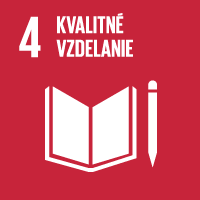 1 Globálne megatrendyIdentifikáciu megatrendov v oblasti vzdelávania s prepojením na trh práce je potrebné vnímať v kontexte ďalších faktorov ako sú globalizácia, pozícia jednotlivých štátov, proces urbanizácie, zmeny na úrovni vnímania rodiny alebo využívanie nových technológii a digitalizácie. Migrácia podmienená globalizáciou a čiastočným stieraním hraníc národných štátov okrem možného posilnenia v oblasti výmeny zručností alebo mobility pracovnej sily, prináša i otázky ohľadom najvhodnejších spôsobov začleňovania žiakov a študentov z odlišného kultúrneho a sociálneho prostredia a úlohy vzdelávania v procese interkultúrnej komunikácie a zdieľania spoločných hodnôt.  Ekonomická súťaž medzi jednotlivými štátmi, ktorá je v prípade rozvinutých ekonomík podmienená takmer výlučne akumuláciou nefyzických foriem kapitálu, prináša orientáciu na vzdelávacie systémy silne prepojené s trhom práce a zabezpečenie kvalifikovanej pracovnej sily s výrazným dôrazom na vedomostnú spoločnosť, IKT a medzinárodný obchod. Tlak na masívne využívanie online technológii a orientácia na vedomostnú spoločnosť prináša nové výzvy v súvislosti s vytváraním pracovných príležitosti pre ľudí, ktorých pracovné miesta sú vysokým tempom digitalizácie a robotizácie ohrozené. Významným fenoménom sa stáva i využívanie sociálnych sieti, v rámci ktorých sú tínedžeri považovaní za najsilnejšiu skupinu užívateľov, čo prináša nové otázky ohľadom úlohy vzdelávania v oblasti kyber-bezpečnosti. V súvislosti so sledovaním megatrendov v oblasti vzdelávania a zamestnanosti je možné sledovať i významný posun smerom ku rodovej rovnosti a dopytu po vzdelávaní, pričom minimálne v krajinách OECD sa dosiahnutie terciárnej úrovne vzdelania začína považovať za štandard.2 Pozícia SlovenskaV porovnaní s priemerom EÚ, Slovenská republika patrí medzi krajiny s nižšou mierou predčasného ukončenia školskej dochádzky. Napriek tomu, že trend predčasného ukončovania školskej dochádzky u študentov vo veku 18-24 v období od roku 2010 mierne vzrástol (Príloha 2, Graf 4) , percento populácie s nižším ako základným alebo nižším stredným stupňom vzdelania (ISCED 1 a ISCED 2) klesá. Trend ďalších krajín OECD kopíruje aj nárast populácie SR s ukončeným tretím stupňom vzdelania (Príloha 2, Graf 5). Napriek tomu, že percento populácie v SR s ukončeným tretím stupňom vzdelania je stále pod priemerom krajín EÚ ako i OECD, percento populácie s ukončeným tretím stupňom vzdelania podľa údajov Eurostat v období medzi 2002 a 2015 stúplo o 17,9 p.b., pričom rovnako ako v iných krajinách EÚ platí, že terciárne vzdelávanie ukončilo viac žien ako mužov. Napriek tomu, že trendom v krajinách OECD je zvyšovanie účasti na celoživotnom vzdelávaní, Slovenská republika tento vývoj nekopíruje.Nedostatočná účasť na programoch celoživotného vzdelávania a odbornej prípravy vplýva i na štruktúru trhu práce, ktorá je na Slovensku charakteristická vysokou mierou regionálnych disparít. Mieru zamestnanosti, napriek kolísavému vývoju ovplyvnenému najmä globálnymi udalosťami, sa darí dlhodobo zvyšovať a približovať na úroveň priemeru EÚ. Avšak miera dlhodobej nezamestnanosti, napriek jej klesajúcemu trendu, dlhodobo prekračuje priemer EÚ a zostáva medzi najvyššími v krajinách EÚ. V súvislosti so zamestnávaním ľudí s nízkou mierou kvalifikácie je možné predpokladať negatívny trend, nakoľko štruktúra slovenského trhu práce je nepomerne orientovaná na priemysel, kde vládne výrazný trend automatizácie. Podľa odhadov OECD, v období nasledujúcich 10-20 rokov bude približne 10 % pracovných miest na Slovensku ohrozených automatizáciou a ďalších približne 30 % bude významne zmenených smerom ku zvýšeniu nárokov na odbornosť zamestnanca.Dlhodobá neschopnosť vytvoriť podmienky pre prístup ku kvalitnému vzdelávaniu a následne vstup na trh práce pre všetky skupiny obyvateľov znamená plytvanie ľudským potenciálom ako i zníženie sociálnej mobility a prehlbovanie príjmových nerovností, ktoré sú považované za faktor brzdiaci ekonomicky rast.3 Analýza medzeryPodľa analýzy IFP, založenej na porovnávaní výsledkových ukazovateľov Slovenskej republiky oproti priemeru EÚ alebo OECD, za najväčšie výzvy pre Slovensko možno považovať kvalitu základného školstva a trh práce.V medzinárodnom porovnaní výsledkov testovania 15-ročných žiakov PISA, Slovensko dlhodobo zaostáva a vykazuje podpriemerné a zhoršujúce sa výsledky, nie len v porovnaní s priemerom OECD, ale i krajinami regiónu. Podľa viacerých expertných vyjadrení ako i samotného analytického hodnotenia indexu PISA, výsledky testovania sú výrazne podmienené sociálno-ekonomickým zázemím testovaných žiakov. Je možné konštatovať, že Slovensko patrí ku krajinám, kde má sociálno-ekonomické pozadie žiakov vysoký vplyv na ich študijné výsledky. Uvedené tvrdenia potvrdzujú i výsledky celoslovenského testovania žiakov 9. ročníka základných škôl a počty žiakov opakujúcich ročník, kde najhoršie výsledky každoročne dosahujú žiaci z okresov s najvyššou mierou nezamestnanosti a relatívnej chudoby.  Ako je uvedené v záverečnej správe hodnotenia príspevku SR k plneniu stratégie Európa 2020 „Problémy v oblasti vzdelávania sú výrazne korelované s problémami v oblasti sociálnej inklúzie. Nie je možné naplniť ciele inteligentného a udržateľného rastu bez naplnenia cieľov v oblasti inkluzívneho rastu“.Nízku kvalitu vzdelávacieho systému potvrdzujú i výsledky Global Competitive Index pripravovaného Svetovým ekonomickým fórom, v rámci ktorého bola kvalita vzdelávacieho systému ohodnotená na 118. miesto z možných 137 a nedostatočná pripravenosť pracovnej sily bola uvedená medzi hlavné prekážky úspešného podnikania na Slovensku. Neuspokojivé výsledky v oblasti vzdelávania majú významný vplyv na štruktúru pracovnej sily a trhu práce v krajine. Napriek mierne stúpajúcej miere zamestnanosti v krajine, výzvou stále zostáva vysoká miera dlhodobej nezamestnanosti (12 mesiacov a viac) a pracovné príležitosti pre ľudí s nízkou mierou kvalifikácie. V oblasti dlhodobej nezamestnanosti Slovensko v porovnaní s krajinami EÚ dlhodobo vykazuje nadpriemerné hodnoty a v oblasti zamestnanosti ľudí s nízkou mierou kvalifikácie Slovensko v porovnaní s priemerom EÚ v roku 2016 vykazovalo štvornásobne nižšiu úroveň.  V roku 2017 Slovensko dosiahlo historicky najnižšiu mieru registrovanej nezamestnanosti, kedy táto klesla na úroveň 6,14 %, čím sa Slovensko posunulo k priemeru registrovanej nezamestnanosti v krajinách EÚ. Slovenský trh práce aktuálne trpí problémami štrukturálnej nezamestnanosti, kedy ponuka pracovnej sily nekorešponduje s dopytom. Problémom je však i kvalita pracovných miest, ktorá v ostatnom období ustupovala orientácii na kvantitu vytvorených pracovných príležitostí. Podľa metodiky hodnotenia kvality pracovných miest uplatňovanej OECD, Slovensko patrí do kategórie krajín  vykazujúcich najhoršie hodnoty. K riešeniu problémov štrukturálnej nezamestnanosti a vylúčenosti z trhu práce môže prispievať kvalitný systém celoživotného vzdelávania a verejných služieb zamestnanosti. V prípade oboch Slovensko zaostáva v porovnaní s priemerom EÚ ako i OECD.  Miera účasti dospelej populácie na celoživotnom vzdelávaní patrí medzi najnižšie tak medzi krajinami EÚ ako i OECD, podobné výsledky sú vykazované i v súvislosti s účasťou na odbornom vzdelávaní a príprave, kde v porovnaní s krajinami OECD, Slovensko patrí medzi krajiny s najnižšou účasťou ľudí vo veku nad 20 rokov. Výrazné príležitosti pre ďalšie vzdelávanie a získavanie nových zručnosti neponúka ani existujúci systém verejných služieb zamestnanosti, ktorý je v porovnaní s krajinami OECD dlhodobo podfinancovaný. Špecifikom štruktúry výdavkov na aktívne opatrenia trhu práce je silná orientácia na tzv. dopytové opatrenia, medzi ktoré patrí napr. priama finančná podpora tvorby a udržania pracovného miesta (najmä vo forme priamej dotácie mzdy zamestnanca), na úkor tzv. ponukových opatrení, ktoré sú charakteristické orientáciou na vzdelávanie a rekvalifikáciu. Na základe medzinárodných kvalitatívnych porovnaní, zaostáva i kvalita výkonu verejných služieb zamestnanosti zameraných na vyhľadávanie pracovného miesta a poskytovanie podpory pri udržaní pracovného miesta. V prípade skvalitnenia týchto služieb by mohli byť prekonané i ťažkosti v období tranzície zo vzdelávacieho systému na trh práce, ktoré sa v Slovenskej republike prejavujú zvýšenou mierou nezamestnanosti mladých ľudí.Výzvou zostáva odchod kvalifikovanej pracovnej sily a odliv mozgov do zahraničia. Podľa odhadov Inštitútu pre finančnú politiku, v období 2010 až 2013 odišiel do zahraničia viac ako každý desiaty končiaci vysokoškolák denného štúdia, pričom najčastejšie odchádzajú absolventi lekárskych a technických fakúlt. Slovensko dlhodobo nepatrí medzi krajiny, ktoré dokážu prilákať a udržať vysokokvalifikovaných a talentovaných jednotlivcov. Podľa Global Competetiveness Index, kapacita krajiny udržať talenty je na 125. priečke z možných 137 a kapacita krajina prilákať talenty bola ohodnotená na 130 z možných 137 priečok. 4 Stručný prehľad existujúcich dlhodobých stratégií SR v danej témeDlhodobá stratégia podpory vzdelávania alebo zamestnanosti s výhľadom do roku 2030 neexistuje. V oblasti vzdelávania prebieha diskusia ku prijatiu strategického dokumentu s názvom „Učiace sa Slovensko“, ktorý je podkladovým dokumentom pre tvorbu Národného programu rozvoja výchovy a vzdelávania. Tento vzniká na základe téz pre oblasť regionálneho a vysokého školstva, širokej odbornej ako i verejnej diskusie a má ambíciu sa stať východiskom pre uskutočnenie zásadnej reformy školstva realizovanej v období do roku 2027. Okrem uvedeného dokumentu, ktorý nebol doposiaľ predstavený ako základný strategický rámec pre rozvoj vzdelávania, neexistujú iné dokumenty so zameraním na dlhodobý výhľad pripravené pod gesciou rezortu školstva. Na absenciu dlhodobej vízie rozvoja vzdelávania reagujú viaceré občianske iniciatívy, ktoré sa snažia stimulovať odbornú diskusiu o strategickom smerovaní vzdelávania. V súvislosti so vzdelávaním detí z prostredia marginalizovaných rómskych komunít, ktoré predstavujú jednu z najohrozenejších skupín v slovenskom systéme vzdelávania, je za relevantný možné považovať dokument „Stratégia Slovenskej republiky pre integráciu Rómov do roku 2020“. Tento vznikol na podnet Európskej únie ako „ex-ante kondicionalita“ čerpania finančných prostriedkov európskeho spoločenstva. Dokument sa okrem témy vzdelávania sústreďuje i na ďalšie oblasti integrácie Rómov, medzi ktoré patrí i oblasť zamestnanosti a zamestnateľnosti.Samostatný strategický dokument v téme zamestnania je „Národná stratégia zamestnanosti Slovenskej republiky do roku 2020“. Hlavným cieľom stratégie je, okrem dosiahnutia 72% zamestnanosti v roku 2020, zlepšenie životných podmienok pracujúcich ľudí a zníženie dlhodobej nezamestnanosti. Téma 3: Zdravie a kvalita života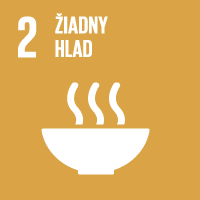 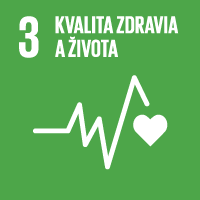 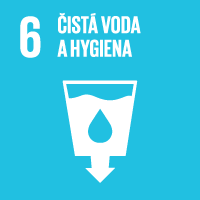 1 Globálne megatrendyV tejto téme smerujeme k synergii medzi troma navzájom prepojenými oblasťami zdravia, kvality výživy a dostupnosti potravín, vody a sanitárnych opatrení pre všetkých.Až 23 % zo všetkých úmrtí a približne 26 % úmrtí detí do 5 rokov je podľa svetovej zdravotníckej organizácie zapríčinených životným prostredím. Ďalším kľúčovým faktorom je životný štýl. Ekonomická a sociálna  situácia v krajinách vplýva na  typ ochorení, dĺžku života v zdraví a priemerný vek dožitia. V rozvinutých priemyselných krajinách sú hlavným problémom kardiovaskulárne ochorenia,  ochorenia respiračného traktu a onkologické ochorenia. V rozvojových krajinách je to chorobnosť spôsobovaná infekciami, parazitmi a výživovými nedostatkami. Ide hlavne o choroby spojené z problematickou kvalitou pitnej vody a nedostupnosťou kanalizácie. Vo všetkých krajinách je to ďalej otázka dostupnosti a kvality potravín, ale aj životného štýlu. Globálne došlo za uplynulú dekádu k výraznému poklesu  chorobnosti. Dôvodom je zvyšovanie životnej úrovne (hlavne v Ázii) a zlepšovanie hygienických podmienok v rozvojových krajinách, kde majú ľudia lepší prístup k pitnej vode a kanalizácii.  Čiastočne k tomu prispel aj hospodársky rast, a v prípade Afriky aj zahraničná pomoc, ktorú poskytuje aj Slovensko (SlovakAid). V roku 2002 ročne zomrelo podľa Svetovej zdravotníckej organizácie na choroby vyplývajúce zo zlých životných podmienok 13,3 milióna ľudí, kým v roku 2012 len 12,6 milióna. Celkovo tak vidíme za dekádu pokles z 57 miliónov úmrtí v roku 2002 na 55,6 milióna v roku 2012. Trend sa dá pripísať lepším životným podmienkam, ale aj vyššej úrovni zdravotnej starostlivosti. Podľa Svetovej zdravotníckej organizácie však aj tak v roku 2012 zomrelo vo svete 12,6 milióna ľudí dôsledkom zlých životných podmienok, čo je zhruba každé štvrté úmrtie. Globálne využíva nejaký certifikovaný systém kanalizácie 82 % ľudí v mestách, ale k takejto kanalizácii má prístup iba 51 % celosvetovej vidieckej populácie. Riešenie problému tak zostáva výzvou pre mnohé krajiny, ale aj pre politiku súdržnosti a rozvojovú pomoc. Dôležitou oblasťou s prepojením na zdravie je potravinárstvo a výživa. Dnes takmer jedna z troch osôb celosvetovo trpí neadekvátnou výživou: buď jej nedostatkom, nedostatkom vitamínov, alebo nadváhou a obezitou a následne neprenosnými chorobami súvisiacimi s výživou. V roku 2014 približne 462 miliónov dospelých celosvetovo trpelo podváhou a 1,9 miliardy nadváhou, alebo obezitou. V roku 2016 bolo odhadom 41 miliónov detí pod 5 rokov s nadváhou, alebo obéznych, zatiaľ čo 155 miliónov detí pod 5 rokov bolo chronicky podvyživených. Faktory súvisiace s výživou  prispievajú k približne 45% úmrtí detí vo veku pod 5 rokov, najmä z dôvodu podvýživy, zároveň však v krajinách stúpa nadváha a obezita z dôvodu nesprávnej výživy. V globálnom systéme sa celkove zvyšuje tlak na produkciu potravín, pretože stúpa svetová populácia. Stúpajú aj ceny komodít a výkup poľnohospodárskej pôdy nadnárodnými spoločnosťami. Zároveň existujú problémy so zásobami fosfátov (pre produkciu fosforečných hnojív), ktorých ložiská sú rýchlo vyčerpávané a bez  nich nebude možné udržať potrebný objem výroby.2 Pozícia SlovenskaSlovensko potrebuje pre udržanie a zvyšovanie kvality života obyvateľov zlepšiť zdravotnú situáciu populácie, zabezpečiť udržateľnosť  a kvalitu výroby potravín a dokončiť napojenie obyvateľov na bezpečné zdroje pitnej vody a kanalizáciu. Zdravotná situácia v Slovenskej republike nie je dobrá. Stredná dĺžka života pri narodení v roku 2015 bola 76,7 roka, čo predstavuje zvýšenie oproti 73,3 roka v roku 2000, stále je to však takmer o štyri roky menej ako priemer EÚ. Pretrváva veľký rozdiel medzi pohlaviami, pričom slovenskí muži žijú v priemere o viac ako sedem rokov kratšie ako ženy (73,1 roka v porovnaní s 80,2 roka). Existujú takisto veľké rozdiely medzi sociálno-ekonomickými skupinami: osoby s nízkou úrovňou vzdelania žijú v priemere o 10 rokov kratšie ako osoby s vysokoškolským vzdelaním.Najčastejšími príčinami úmrtia na Slovensku sú choroby obehovej sústavy a nádorové ochorenia, nasledované úrazmi (Príloha 3, Grafy 6 a 7). Situácia na Slovensku je veľmi nepriaznivá a úmrtnosť na choroby obehovej sústavy na obyvateľov patrí na Slovensku k najvyšším v rámci Európy. Nachádzame sa v skupine stredoeurópskych krajín, kde je  úmrtnosť  na tento druh choroby v priemere 712 chorých na 100 000 obyvateľov (rozdiely medzi  krajinami V4 sú minimálne). V porovnaní s krajinami ako Španielsko alebo Francúzsko je  rozdiel signifikantný, keďže vo Francúzsku zomrie ročne na rovnakú chorobu iba 223 chorých na 100 000 obyvateľov. V porovnaní s priemerom Európskej únie evidujeme na Slovensku takmer dvojnásobok úmrtí na ochorenia obehovej sústavy.V oblasti nádorových ochorení je situácia podobná. Slovensko patrí medzi najhoršie európske krajiny, aj keď tu rozdiel nie je až tak výrazný. Výrazné rozdiely však zostávajú medzi pohlaviami. Úmrtnosť mužov na nádorové ochorenia je 1,9-krát vyššia ako žien, u externých príčin smrti dokonca 4,5-krát vyššia. Ročne je hlásených približne 25 000 nových prípadov zhubných nádorov, pričom takmer 70 % zhubných nádorov sa vyskytuje u populácie staršej ako 60 rokov (MZ SR). Úmrtnosť na Alzheimerovu chorobu a iné formy demencie sa od roku 2000 do roku 2014  zdvojnásobila. Je tomu tak hlavne kvôli starnutiu obyvateľstva, aj keď čísla štatisticky zvyšuje aj lepšia diagnostika (The State of Health in the EU, 2017). Ministerstvo zdravotníctva vo svojej správe o stave zdravotníctva na Slovensku očakáva, že počet rôznych ochorení bude v najbližších rokoch stúpať. Dôvodom je zvyšujúci sa priemerný vek populácie, narastajúce sociálne rozdiely aj zlý vývoj životného prostredia, hlavne znečistenie ovzdušia v mestských aglomeráciách. Z hľadiska rozmiestnenia chorých v rámci Slovenskej republiky sa ich najviac nachádza v južných okresoch Slovenska (MZ SR, Príloha 3, Tabuľka 4). Pri ochoreniach obehovej sústavy je najvyššia úmrtnosť v okresoch Rimavská Sobota, Revúca, Poltár, Banská Štiavnica, Krupina, Ružomberok a Svidník, s úmrtnosťou viac ako 9,5 obyvateľa na 1000 mužov. Počty u žien sú veľmi podobné, ale pridávajú sa ešte okresy Turčianske Teplice, Galanta a Sobrance. Napriek nepriaznivým trendom hodnotilo najvyššie percento obyvateľov Slovenska v roku 2014 svoje zdravie ako „dobré“ (44,2 %), pričom v roku 2005 to bolo len 28,9 % obyvateľov. Relatívne vysoký podiel osôb v Slovenskej republike považovalo svoje zdravie za „veľmi dobré“ (v roku 2014 to bolo 20,5 % obyvateľov). Subjektívne „veľmi zlému“ zdravotnému stavu museli čeliť približne 2 % slovenskej populácie (ŠÚ SR). Je dôležité poznamenať, že tento indikátor je subjektívny a spomedzi európskych štátov napr. v Grécku hodnotí svoje zdravie ako „veľmi dobré“ až 44,8 %, ale v Portugalsku len 8,2 % obyvateľov. Slovensko má v globálnom meradle priaznivý stav počtu lekárov na 1000 obyvateľov. V roku 2009 sme mali spolu 18 000 lekárov a 2600 zubárov, 2900 farmaceutov a 32 000 zdravotných sestier (MZ SR). Počet lekárov na 1000 obyvateľov stúpol z 3,18 v roku 2003 na 3,33 lekára v roku 2012 (World Bank). Tento počet patrí k vyšším v rámci Európy, pričom viac malo v tomto období len Nemecko (3,889) a Nórsko (4,28). Susedné Maďarsko dosiahlo hodnotu 3,08 a  Poľsko len 2,219. Problémom je rýchle starnutie obyvateľstva, kde sa Slovensko podľa demografických prognóz rýchlo mení z jednej z najmladších na jednu z najstarších krajín EÚ. Starnú aj lekári a v kombinácii s ich pracovnou emigráciou vidíme pokles ich počtu, pričom ich žiadanosť bude stúpať. Slovensko je krajina s jedným z najvyšších podielov lekárov pracujúcich v zahraničí, v roku 2014 dosahoval ich podiel takmer 20%. Z hľadiska vekovej štruktúry, až 43% lekárov je vo vekovej skupine nad 55 rokov a 28% nad 60 rokov. Pri všeobecných lekároch dosahuje ich priemerný vek už dnes 57 rokov a je tendencia ďalšieho nárastu. Treba spomenúť aj nerovnomernú distribúciu všeobecných lekárov i špecialistov medzi rurálnymi a mestskými oblasťami, ako aj relatívne nízky pomer počtu všeobecných lekárov ku počtu špecialistov. Nedostatočné počty pozorujeme nielen pri lekároch (chýbajúcich 860 v roku 2016), ale aj pri ďalších nelekárskych zdravotníckych pracovníkoch, napríklad v roku 2016 nám chýbalo podľa odhadu MZ SR (IZP) 1032 sestier.Ďalším faktorom s presahom na zdravie je dostupnosť, kvalita potravín a výživa obyvateľstva. Negatívnym trendom je, že od roku 1990 klesá výmera poľnohospodárskej pôdy. V porovnaní rokov 2000 a 2016 vidíme, že jej výmera  klesla o 2,3 % (-55 339 ha) a to najmä na úkor zastavaných plôch a nádvorí, ktoré zaznamenali najväčší percentuálny nárast o 7,2 % (+16 943 ha), čo je z environmentálneho, ale aj ekonomického hľadiska negatívny jav (Enviroportal, 2017). Problémom je tiež obhospodarovanie poľnohospodárskej pôdy. Aplikácia fosforečných hnojív na Slovensku nie je dostatočná a nepokrýva požiadavky rastlín na danú živinu. Kvalita potravín je dnes už aj politickou otázkou rozdielov medzi starými a novými členskými krajinami EÚ, dôležitá je však aj osveta a kúpyschopnosť obyvateľstva. Vo vyspelých krajinách pozorujeme trend, že ľudia so zvyšovaním príjmov viac investujú do kvality potravín (EU SILC). Pozitívnym trendom, ktorý sa viaže k ekonomickému rastu (ale aj exportu) je zvyšovanie výmery ekologického poľnohospodárstva. Kým priemer Európskej únie je 5,91 %, na Slovensku tvorila v roku 2014  výmera oblastí s ekologickým poľnohospodárstvom 9,48 %. Podpora ekologického poľnohospodárstva pokračuje aj v Program rozvoja vidieka SR 2014 – 2020, cez samostatné opatrenie Ekologické poľnohospodárstvo a môžeme pozorovať opäť mierny nárast výmery (9,56 % v roku 2015). V roku 2015 bolo v systéme ekologickej poľnohospodárskej výroby v SR evidovaných spolu 416 subjektov hospodáriacich na výmere približne 186 483 ha poľnohospodárskej pôdy. Pri porovnaní s rokom 2014 sa medziročne táto výmera zvýšila o 6 118 ha. Kvalita vody a dostupnosť kanalizácie je kľúčová pre zdravie. Pozitívny trend je viditeľný vo zvyšovaní počtu obyvateľov zásobovaných vodou z verejných vodovodov. V roku 1993 bolo takto zásobovaných len 77,8 % obyvateľov, v roku 2005 dosiahol počet 84,9 %, a v roku 2015 bola hodnota na úrovni 88,3 %. Aj keď percentuálne nejde o rýchle  zvyšovanie, je potrebné uvedomiť si problém signifikantného rastu nákladov. Inými slovami, veľké koncentrácie obyvateľstva v priaznivejších geografických podmienkach sú pripojené ku kanalizácii a čím viac sa blížime k hodnote 100%, tým viac budú stúpať náklady. Počet obyvateľov pripojených k novovybudovaným rozvodom pitnej vody stúpol medzi rokmi 2007 a 2014 o 33 019. Počet obyvateľov napojených na novovybudovanú kanalizačnú sieť v tom istom období stúpol o 44 195. Východné Slovensko je región, kde podiel pripojenosti ku kanalizácii stúpol z 54,7% na 64,3%. Celkovo v rámci Slovenska stúpol podiel medzi rokmi 2007 a 2015 z 58,2% na 65,1%. Problematická je ale situácia v marginalizovaných rómskych komunitách, kde často nie je dostupný ani bezpečný zdroj vody, ani kanalizácia (Filčák et al 2017).3 Analýza medzeryPri definovaní dlhodobých  cieľov je v oblasti zdravia a kvality života kľúčová otázka ekonomického rozvoja, investícií do infraštruktúry a riešenia regionálnych a sociálnych disparít. Správa o stave zdravia v Európskej únii (The State of Health in the EU) publikovaná v novembri 2017 indikuje dôležitú úlohu sociálno-ekonomického statusu. Osoby s nízkou úrovňou vzdelania žijú v priemere až o 10 rokov kratšie ako osoby s vysokoškolským vzdelaním. V rámci Európskej únie ide  o jeden z najväčších rozdielov.  Sociálne rozdiely majú zároveň silný regionálny rozmer. Popri riešení priemetu sociálnych disparít na kvalitu života budú  kľúčovými výzvami zlepšovanie zdravotného stavu obyvateľov cestou znižovania environmentálnych ohrození, prevenciou a zdravou výživou, životným štýlom. Indikátorom bude, ako sa podarí bojovať s kratšou priemernou dĺžkou života prežitou v zdraví a ochoreniami na srdcové a nádorové ochorenia, kde výrazne zaostávame  v porovnaní s vyspelými krajinami EÚ. Starostlivosť o zdravie občanov Slovenska musí byť premietnutá do všetkých desiatich funkcií verejného zdravotníctva podľa Svetovej zdravotníckej organizácie (EPHO 10). V oblasti poľnohospodárstva vidíme priaznivé trendy v produkcii ekologickej výroby, ale celkovo klesá výroba potravín a Slovensko je závislé na dovoze. Podľa Štatistického úradu môžeme pozorovať pokles domácej výroby a nárast dovozu. Kým v roku 2004 krajina doviezla  potraviny za 1,4 milióna eur, v roku 2014 už to bolo za takmer 3,5 milióna eur. Koncepcia podpory poľnohospodárstva na obdobie 2014 až 2020 navyše indikuje prílišnú koncentráciu– vyše 80 % priamych platieb na plochu poberá  len približne desať percent žiadateľov. Kúpna sila obyvateľstva v kontexte sociálnych rozdielov vedie k rastúcim rozdielom v kvalite výživy. Rozdiely medzi obyvateľmi žijúcimi v bohatších (hlavne mestských) aglomeráciách a obyvateľstvom žijúcim v menej rozvinutých regiónoch. Slovenská republika je v rámci plnenia záväzkov spojených so vstupom do EÚ povinná investovať do vodovodov a kanalizácií. V tejto oblasti ale existuje  problém tzv. „nízko visiaceho ovocia“, kde mestské aglomerácie, oblasti s vysokou koncentráciou obyvateľstva a ľahšie prístupné oblasti sú už pripojené na tieto siete a každé ďalšie zvyšovanie podielu pripojených je finančne viac a viac náročné. Pripojenie približne 11 % obyvateľov, ktorí nie sú zásobovaní vodou z verejných vodovodov, predstavuje zároveň závažný sociálny problém. Veľká časť týchto obyvateľov žije v chudobných regiónoch a aj v prípade postavenia vodovodnej infraštruktúry nemajú finančné prostriedky na pripojenie sa a platenie za vodu. Špecifickým problémom sú obyvatelia marginalizovaných rómskych komunít, kde okrem prístupu k vode a kanalizácii existuje veľmi nepriaznivá situácia vo výžive (hlavne detí). Tieto faktory sa premietajú do indikátorov zdravotného stavu, ktorý je horší i v porovnaní s už pomerne zlým stavom všeobecnej populácie.4 Stručný prehľad existujúcich dlhodobých stratégií SR v danej témeV oblasti zdravia je kľúčovým dokumentom Strategický rámec starostlivosti o zdravie pre roky 2013 – 2030. Ten by mal v strednodobom a dlhodobom horizonte určovať smerovanie zdravotnej politiky na Slovensku. Strategický rámec definuje priority v troch oblastiach zdravotníctva. Ide o integrovanú ambulantnú zdravotnú starostlivosť, ústavnú zdravotnú starostlivosť zabezpečovanú prostredníctvom nemocníc, alebo iných zdravotníckych zariadení a verejné zdravotníctvo zamerané na zlepšovanie ukazovateľov ako je priemerná dĺžka života, počet stratených rokov života v dôsledku predčasných úmrtí a následkov chorôb či prevalenia civilizačných chorôb.Stratégia verejného zdravotníctva je orientovaná na štyri EPHO 10 podporné funkcie verejného zdravotníctva : ľudské zdroje pre verejné zdravotníctvo (public health workforce, nielen healthcare workforce),financovanie služieb verejného zdravotníctva (v súčasnosti len 1,2% nákladov na zdravotníctvo),lepšia organizácia systému verejného zdravotníctva  (v súčasnosti sa plní najmä 3. základná funkcia EPHO10, a to štátny zdravotný dozor),nová legislatíva pre poskytovanie služieb verejného zdravotníctva.V roku 2014 bola schválená novela ďalšieho strategického dokumentu, „Národného programu podpory zdravia“, ktorého cieľom je iniciovanie jednotlivých zložiek spoločnosti k zabezpečeniu podpory a rozvoja verejného zdravia tak, aby sa dosiahlo trvalé zlepšenie zdravotného stavu obyvateľstva. Jedná sa o komplexný multisektorálny dokument, ktorý si stanovuje 11 cieľov v doménach zdravého životného štýlu, starostlivosti o zdravie, zdravej výživy, prevencie a liečby závislostí, prevencie úrazovosti, zdravia rodiny, zdravých pracovných a životných podmienok, zníženia výskytu prenosných aj neprenosných ochorení a pohybovej aktivity. V oblasti neprenosných ochorení smerujú aktivity (prevencia na všetkých úrovniach i liečba) do oblasti kardiovaskulárnych ochorení, onkologických ochorení, duševného zdravia, osteoporózy, alergií a diabetu. Z pohľadu verejného záujmu v oblasti zdravotníctva ako kľúčový vnímame projekt „Štandardných preventívnych, diagnostických a terapeutických postupov“ vedúcich k definícii jasných pravidiel a zosúladenia postupov na všetkých úrovniach od prevencie cez diagnostiku až po liečbu vo vybraných prioritných oblastiach vrátane kvalifikovaného odhadu zdrojov (finančných, materiálno-technických a personálnych) potrebných na ich zabezpečenie.Hlavné programové dokumenty v oblasti poľnohospodárstva, ale aj otázky zásobovania vodou a pripojenia ku kanalizácii sú spojené s čerpaním EŠIF, ktoré v súčasnosti pokrývajú väčšinu investícií. V oblasti manažmentu vodných zdrojov je pripravený Vodný plán Slovenska (aktualizácia 2015). Plán rozvoja vidieka a Integrovaný regionálny operačný program nadväzujú na ciele Partnerskej dohody a ciele schválené v rámci stratégie Európa a 2020. Ministerstvo pôdohospodárstva a rozvoja vidieka SR tiež vypracovalo Koncepciu rozvoja potravinárskeho priemyslu 2014 – 2020, čo ale nemá za primárny cieľ zlepšenie výživy a následne zlepšenie zdravia občanov SR.Téma 4: Udržateľné sídla a krajina v kontexte zmeny klímy 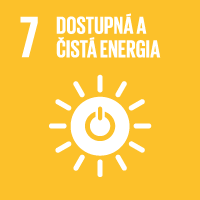 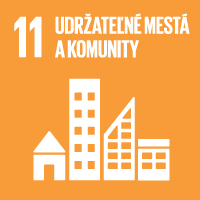 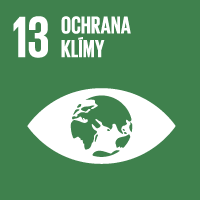 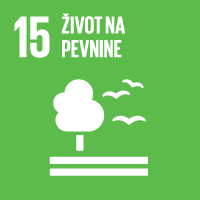 1 Globálne megatrendyV tejto téme sa zameriavame na úzko prepojené oblasti ekologickej a sociálnej udržateľnosti územia (sídla a krajina), pričom ako hlavný faktor ktorý na ich udržateľnosť vplýva je analyzovaná zmena klímy. Globálne otepľovanie podľa kľúčových štúdií a hodnotení prebieha a je rýchlejšie ako bolo predpokladané. Podľa Piatej hodnotiacej správy IPCC – Medzivládneho panelu pre zmenu klímy sa do roku 2100 môže Zem v porovnaní s predindustriálnou úrovňou v priemere otepliť o 1,5 až 4,5 °C (Fifth Assessment Report AR5). Na globálnej (OSN), regionálnej (EÚ), aj národnej úrovni existuje konsenzus, že riešením pre zmiernenie trendov a elimináciu negatívnych dôsledkov zmeny klímy je kombinácia zmierňovania (opatrenia zamerané na znižovanie emisií skleníkových plynov) a adaptácie (opatreniami zamerané na riešenie dôsledkov). V oboch prístupoch ide o nachádzanie ciest dosahovania čo najlepších výsledkov za optimálne ekonomické, sociálne a environmentálne náklady.Situácia v Európe je relatívne pozitívna - v posledných rokoch sa darí znižovať nárast emisií skleníkových plynov a EÚ dosiahla v roku 2013 v priemere 20% pokles skleníkových plynov oproti roku 1990. Európske krajiny ale budú musieť čoraz viac investovať do adaptačných opatrení. Dominantným problémom Slovenska sú emisie spojené s výrobou energie a dopravou. Tie sa v roku 2013 podieľali na celkových emisiách na 68,5 %. Priemyselné procesy generovali 18,7 %, poľnohospodárstvo je zodpovedné za 7,3 % a odpadové hospodárstvo za 5 % skleníkových plynov (SHMÚ, 2016). Tento pomer je rámcovo podobný vo všetkých industrializovaných a rozvinutých krajinách. Stratégiou je zvyšovať podiel obnoviteľných zdrojov energie a zvyšovať úspory v priemysle a domácnostiach.Trendom je riešiť znižovanie emisií skleníkových plynov v kontexte definovaných území 
a v nadväznosti na ďalšie nepriaznivé faktory. S tým ako sa zvyšuje miera urbanizácie 
vo svete, stáva sa kľúčovou otázkou manažment sídiel a vystavenie mestského obyvateľstva znečisteniu ovzdušia. Problémom sú predovšetkým tuhé znečisťujúce látky. Znečistenie prostredia sa vytvára z troch hlavných zdrojov: (i) spaľovanie pevných a fosílnych palív v priemysle a doprave, (ii) umelé hnojivá a pesticídy, (iii) nárast komplexnej chemizácie prostredia. Mestské aglomerácie treba zároveň chápať v kontexte krajiny. Tu je hlavnou výzvou  ochrana ekosystémov. Napriek nenahraditeľnému významu, ktorý plnia v krajine, dochádza k ich neustálemu ohrozovaniu a degradácii. Výrazne sa ovplyvňujú aj ich služby. Podľa informácií Organizácie pre výživu a poľnohospodárstvo (FAO) je až 60 % svetových ekosystémov degradovaných a využívaných neudržateľne. Od roku 1990 zaniklo na svete až 75 % geneticky poľnohospodárskych plodín (Tubiello et al., 2014). V EÚ už vykazuje priaznivý stav iba 16 % biotopov a 23 % druhov chránených európskou legislatívou (EEA, 2015). Tento stav nastal aj napriek tomu, že v roku 2001 boli prijaté opatrenia v boji proti strate biodiverzity. I naďalej tak zaznamenávame pokračujúci a rastúci tlak na ekosystémy a ich služby.2 Pozícia SlovenskaNa Slovensku dosiahol pokles skleníkových plynov v roku 2014 oproti roku 1990 až 42 %. Jediným ekonomickým sektorom, ktorý vykazuje zvyšovanie emisií skleníkových plynov (v tomto prípade CO2) je doprava, ktorú bude potrebné riešiť v komplexnom prístupe k mobilite, výrobe  a službám.   Podľa odhadov EK založených na vnútroštátnych prognózach (pri zohľadnení existujúcich opatrení) sa očakáva, že emisie z odvetví, ktoré nie sú zahrnuté do systému EÚ na obchodovanie s emisiami, poklesnú v roku 2020 až o predpokladaných 21 % v porovnaní s rokom 2005 (pri ESD 22 %). Analýza údajov a trendov v tejto správe indikuje, že ide o veľmi konzervatívny odhad a skutočné zníženie bude zrejme väčšie. Ak sa pozrieme na celkové emisie CO2 (mimo LULUCF), tak oproti roku 1990 predstavovali emisie v roku 2015 iba 45,31 % predchádzajúceho stavu. Ak nedôjde k neočakávaným zmenám, bude cieľ stanovený stratégiou Európa 2020 vysoko prekročený. Pri odrátaní vplyvu štrukturálnych zmien po roku 1990 (hlavne deindustrializácia), mali po roku 2005 vplyv hlavne investície zamerané na znižovanie spotreby energie, zvyšovanie podielu obnoviteľných zdrojov energie (OZE), podpora technologických zmien v priemysle a zmeny v štruktúre ekonomiky. Slovenská ekonomika je ale napriek pokroku jednou z najviac energeticky náročných ekonomík v rámci OECD. Cieľom SR je dosiahnuť podiel energie z obnoviteľných zdrojov do roku 2020 na hrubej konečnej energetickej spotrebe na úrovni 14 %, k čomu treba pridať aj záväzok SR dosiahnuť podiel energie z obnoviteľných zdrojov vo všetkých druhoch dopravy na úrovni 10 %. Podiel OZE dosiahol v roku 2012 hodnotu 10,4 %, do roku 2015 mierne stúpol na 12,9 %. Analýza situácie a trendov indikuje, že cieľ 14 % OZE by mal byť naplnený (Príloha 4, Graf 11), ale nebude to automatické a existujú riziká vyplývajúce hlavne zo zmien v podnikateľskom prostredí. Podiel biopalív na hodnote 10 % bude závisieť na cenovom vývoji a dostupnosti palív a schopnosti vyrábať biopalivá tzv. druhej generácie. V oblasti energetickej efektívnosti je cieľ Slovenska do roku 2020 znížiť konečnú energetickú spotrebu o 11 % voči priemeru rokov 2001 – 2005, čo pre jednotnú bázu porovnávania v rámci EÚ znamená cieľ dosiahnuť 16,2 Mtoe vyjadrený v primárnej spotrebe energie (10,0 Mtoe vyjadrený v konečnej spotrebe energie) . Slovensko smeruje k naplneniu aj tohto cieľa. Pomerne pozitívne výsledky v oblasti znižovania emisií a v zmene vzorcov výroby a spotreby energie (Príloha 4, Graf 12) ale nie sú premietnuté do ďalších oblastí. V podpore vedy a výskumu v oblasti zelených technológií Slovensko zaostáva a sekundárne efekty v sociálnej oblasti a tvorbe pracovných miest sú za výsledkami porovnateľných krajín. SR podľa analýzy nevyužíva dostatočne priestor na prepojenie vedy a výskumu s praxou. OZE a energetické úspory predstavujú priestor pre rozvoj domáceho priemyslu a ekonomický rast. Problémom zostáva zhodnocovanie odpadov. Ani pomerne rozsiahle investície v tejto oblasti nedokázali zásadne naštartovať rast recyklácie a plnenie plánovaných cieľov. Podľa záväzkov by malo do roku 2020 Slovensko dosiahnuť 50% úroveň recyklácie. V realite sa v roku 2015 dostala krajina na 12,7 %. Na druhej strane slovenská ekonomika vykazuje pozitívny trend v odpútaní ekonomického rastu od spotreby zdrojov a produkcie odpadov (tzv. Decoupling), ktoré je ale spojené s rastúcim tlakom na ekosystémy a ich služby. Výmera poľnohospodárskej pôdy klesla medzi rokmi 1996 a 2015 o 4,4 %. Z biotopov európskeho významu bolo v nepriaznivom stave až 59,5 %. Problémom je aj komerčná lesohospodárska činnosť (čiastočne spojená zo zvyšovaním dopytu po biomase pre výrobu energie), fragmentácia krajiny kvôli výstavbe dopravnej infraštruktúry a sub-urbanizmu a rastúci tlak na športové a rekreačné využívanie krajiny (najmä spojené s výstavbou lyžiarskych stredísk). Najväčší úbytok pôvodných reprezentatívnych geosystémov (tzv. REPGES) vykazujú nížinné oblasti Podunajská rovina, Podunajská pahorkatina, Východoslovenská rovina, Juhoslovenské kotliny, Dolnomoravský úval, Považské podolie a pod., kde sú dominantným prvkom krajinnej štruktúry veľkoblokové plochy ornej pôdy – agroekosystémy, prípadne urbanizované areály – urbánne ekosystémy. Nepriaznivú ekologickú kvalitu priestorovej štruktúry vykazujú aj kotliny (Zvolenská, Turčianska, Žilinská, Žiarska, Pliešovská a pod.), kde podiel ekostabilizačných prvkov neprevyšuje 30 % celkovej výmery.Kvalita ovzdušia v osídleniach nie je priaznivá, hlavne kvôli nárastu osobnej automobilovej dopravy a zaostávaniu v rozvoji komplexných prístupov k mestskej mobilite. Slovenskej republike sa síce darí plniť medzinárodné záväzky a pre mnohé sledované znečisťujúce látky bol  zaznamenaný klesajúci trend, sledujeme však nárast emisií SO2, PM2,5, NMVOC a POPs (PCB a PAH) a Cd. V roku 2015 došlo v porovnaní s rokom 2014 k poklesu  emisií  NOx a CO, naopak k miernemu nárastu v prípade emisií PM10 a PM2,5 a výraznému nárastu v prípade SO2 (Enviroportál, 2017). Z hľadiska priestorového hodnotenia kvality ovzdušia patria k najzaťaženejším oblasti v okolí veľkých priemyselných centier, ako je Bratislava, Košice – Prešov, Dolné Považie, Horné Považie, Stredný Spiš, Horná Nitra, Pohronie, Zemplín a ďalej Žilinská, Turčianska a Popradská kotlina.3 Analýza medzeryAk sa pozrieme na prepojenie ekologickej a sociálnej udržateľnosti územia (sídla a krajiny) v kontexte zmeny klímy, najväčšou výzvou je pokračovanie v pozitívnych trendoch a zmenách v sektore energetiky, ďalej adaptačné opatrenia a zlepšovanie kvality ovzdušia. Aj keď sa v oblasti zmierňovania následkov zatiaľ darí smerovať ku splneniu slovenských cieľov stratégie Európa 2020 (Príloha 4, Graf 8, Tabuľka 5), diskutované ciele do roku 2030 si budú vyžadovať zvýšené úsilie. V októbri 2014 lídri EÚ schválili energeticko-klimatický rámec do roku 2030, v ktorom sú stanovené ciele minimálne 40 % zníženia emisií skleníkových plynov v porovnaní s úrovňou z roku 1990, dosiahnutia aspoň 27 % podielu obnoviteľných zdrojov na spotrebe energie a 27 % zvýšenia energetickej účinnosti.EÚ si ale stanovuje aj ďalšie dlhodobé ciele a do roku 2050 by sa mali znížiť emisie skleníkových plynov o 80 až 95 % v porovnaní s úrovňami v roku 1990. Stabilné ekonomické prostredie umožňuje vytvorenie integrovaného rámca a jasných dlhodobých priorít. Strategický energeticko-klimatický rámec SR do roku 2030 musí brať do úvahy uskutočniteľnosť (čo je možné technicky dosiahnuť), ale aj dlhodobejšie ciele po tomto období a to, aké trajektórie budúceho ekonomického vývoja  nás budú približovať k dlhodobým cieľom a záväzkom. Zatiaľ čo v oblasti zmierňovania si vedie Slovensko v kontexte Európskej únie veľmi dobre, kľúčovou výzvou bude adaptácia. Podľa analýz implementácie opatrení, ktoré Slovensko realizuje v rámci implementácie Partnerskej dohody Slovenskej republiky na roky 2014 – 2020 sú problémom hlavne investície na prispôsobenie sa zmene klímy v oblastiach, ako sú poľnohospodárstvo, lesné hospodárstvo, vodné hospodárstvo, biodiverzita, doprava, sektor energetiky a prírodné zdroje. Ďalej ide o riešenie osobitných rizík, zabezpečenie prevencie, pripravenosti a odolnosti proti mimoriadnym udalostiam, vyvíjanie systémov zvládania mimoriadnych udalostí, ako aj nástrojov na zvýšenie efektívnosti manažmentu rizík a zabezpečenie zníženia rizík súvisiacich so zmenou klímy.4 Stručný prehľad existujúcich dlhodobých stratégií SR v danej témeHlavnými strategickými dokumentami pre oblasť zmeny klímy budú plánovaná nízko-uhlíková stratégia Slovenska do roku 2050 (v procese prípravy) a pripravovaná environmentálna politika do roku 2030. Tá by mala nadväzovať na celý súbor strategických dokumentov pre OZE a úspory energie, strategické plány pre regionálny rozvoj, či plány pre rozvoj vidieka a poľnohospodárstva. Ministerstvo hospodárstva SR pripravilo strategické dokumenty ako sú Energetická politika SR z roku 2014, Stratégia pre vyššie využitie OZE, Národný akčný plán pre obnoviteľné zdroje energie, Koncepcia energetickej efektívnosti Slovenskej republiky, či Akčný plán energetickej efektívnosti na roky 2014-2016 s výhľadom do roku 2020.   Dôležitou oblasťou v rámci tejto témy je rozvoj najmenej rozvinutých regiónov. Zákon č. 336 z 11. novembra 2015 o podpore najmenej rozvinutých okresov a o zmene a doplnení niektorých zákonov poskytuje rámec pre prípravu akčných plánov zameraných na odstraňovanie sociálno-ekonomického zaostávania a znižovanie vysokej miery nezamestnanosti najmenej rozvinutých okresov. Hlavným strategickým dokumentom pre efektívne využívanie zdrojov je  európska Cestovná mapa pre Európu efektívne využívajúcu zdroje (The Roadmap to a Resource Efficient Europe). V gescii Ministerstva hospodárstva SR je najvýznamnejším materiálom v tejto oblasti Aktualizácia surovinovej politiky Slovenskej republiky pre oblasť̌ nerastných surovín. V kontexte adaptácie na zmenu klímy sú dôležité dva dokumenty. Prvým je Stratégia adaptácie SR na nepriaznivé dôsledky zmeny klímy, pripravená Ministerstvom životného prostredia SR v roku 2013 a aktualizovaná v roku 2017 (v procese schvaľovania). Druhým je Národná stratégia manažmentu bezpečnostných rizík Slovenskej republiky, pripravená v roku 2015 Ministerstvom vnútra SR. Téma 5: Eliminácia chudoby a sociálna inklúzia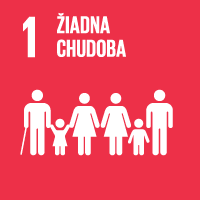 1 Globálne megatrendyFaktorom, ktorý výrazne ovplyvňuje sociálne nerovnosti a chudobu je nerovnomerné rozdelenie svetového bohatstva. Podľa štúdie Global Wealth Report jedno percento najbohatších ľudí na svete vlastní 48,2 % celkových aktív, zatiaľ čo z hľadiska majetku spodná polovina svetovej populácie vlastní menej ako 1 % bohatstva. Tento pomer sa každoročne zvyšuje v prospech bohatých. Analýzy tiež preukázali, že v roku 2015 až 15 % svetovej populácie žilo z menej ako 2 dolárov na deň a 56 % medzi $ 2 až $ 10. Zároveň však medzi rokmi 2001 a 2015 klesol podiel ľudí na svete, ktorí žili v extrémnej chudobe na polovicu a počet ľudí v strednej triede sa zdvojnásobil.  To znamená aj zvýšené nároky na spotrebu surovín a spracovanie odpadu. Krajiny, ktoré uprednostňujú ekonomický rast pred sociálnym zabezpečením a ochranou životného prostredia, sa žiaľ dostávajú do konkurenčnej výhody oproti krajinám, ktoré majú snahu investovať do sociálnych programov a ochrany životného prostredia.Rýchly ekonomický rast v rozvíjajúcej sa časti sveta je v protiklade k oveľa miernejšej dynamike v krajinách Eurozóny alebo OECD. Zároveň je v rámci OECD potvrdený rast príjmových nerovností, ktoré dosahujú najvyššiu mieru za posledných 30 rokov. Príjmové nerovnosti sú považované za faktor brzdiaci rozvoj spoločnosti ale aj ekonomický rast. Za hlavný prenosový mechanizmus týchto bariér sa označujú nedostatočné investície do ľudského kapitálu, v dôsledku čoho nízkopríjmové skupiny majú sťažený prístup ku kvalitnému vzdelaniu, čo znamená zníženú sociálnu mobilitu (OECD, 2015). Najvýznamnejším predpokladom pre vykorenenie chudoby a umožnenie začlenenia každého jednotlivca, podľa jeho potrieb, do spoločnosti je pritom ekonomický rast sprevádzaný spravodlivou distribúciou bohatstva.Odhaduje sa, že približne tretina populácie Zeme nemá prístup k dostatočnému množstvu pitnej vody, čo nesie so sebou existenčné a zdravotné riziká. Zdroje vody sú však rozdelené veľmi nerovnomerne, čo spôsobuje napätosť v dostupnosti zdrojov vody. Dezertifikácia, degradácia pôdy a sucho ovplyvňujú viac ako 1,5 miliardy ľudí vo viac ako 110 krajinách, z ktorých 90 % žije v oblastiach s nízkymi príjmami. Degradácia pôdy, chudoba a migrácia sa navzájom posilňujú, avšak tieto spojené problémy sa často do značnej miery ignorujú, pretože kauzalita u týchto fenoménov nie je zrejmá.Dlhodobé smerovanie vývoja Slovenska v oblasti sociálneho vylúčenia, chudoby a nerovností je vďaka vysokej otvorenosti ekonomiky a zapojeniu do globalizačných a integračných procesov závislé od celosvetových aj európskych trendov. Napriek tomu má i svoje špecifické odlišnosti.2 Pozícia SlovenskaChudoba a sociálne vylúčenie patria na Slovensku k spoločenským problémom, ktoré si zasluhujú permanentnú pozornosť. Je tomu tak aj preto, že viaceré znevýhodnené skupiny obyvateľov čelia vážnym sociálnym rizikám a kumulácii rôznych znevýhodnení a u týchto skupín existuje pravdepodobnosť, že riziká sa budú prenášať z generácie na generáciu. Aj keď Slovensko patrí k členským krajinám EÚ, ktoré sa z hľadiska miery chudoby a sociálneho vylúčenia pohybujú dlhodobo pod celoeurópskym priemerom, je potrebné vnímať ako prioritu cieľ znížiť počet osôb v riziku chudoby a sociálneho vylúčenia aspoň o 170 tisíc, ku ktorému sa Slovensko zaviazalo v rámci stratégie Európa 2020. Z pohľadu príjmovej chudoby patrí SR ku krajinám s najnižšou mierou rizika chudoby v rámci EÚ. Na Slovensku z hľadiska vývoja v čase podiel obyvateľov ohrozených chudobou alebo sociálnym vylúčením od roku 2005 do roku 2009 klesal (z 32,0 % na 19,6 %). Vplyvom hospodárskej krízy došlo k miernemu zvýšeniu (na 20,6 % v roku 2010 a 2011), ale od roku 2012 sa podiel ľudí ohrozených chudobou alebo sociálnym vylúčením opäť postupne znižoval až na hodnotu 18,4 % obyvateľov v roku 2014. Z hľadiska veku a typu domácnosti boli rizikom chudoby najviac ohrozené deti vo veku 0-17 rokov, domácnosti s vyšším počtom detí (3 a viac) a neúplné domácnosti.Pálčivým problémom na Slovensku je chudoba a sociálne vylúčenie marginalizovaných rómskych komunít (MRK). Podľa Atlasu rómskych komunít (2013) bolo v 584 obciach identifikovaných 804 koncentrácií, v ktorých je možné životné podmienky označiť za nedôstojné a neprimerané. Obyvatelia týchto komunít, ktorých počet sa v súčasnosti odhaduje na približne 200 000, trpia materiálnym nedostatkom a sociálnou depriváciou a celkovo výrazne zníženými životnými príležitosťami. Geografická poloha rómskych osídlení a obmedzené sociálne kontakty sú reálnou bariérou, ktorá sťažuje ich plnohodnotnú participáciu na ekonomicko-kultúrnom živote v spoločnosti. Jednou z oblastí kde sa najvýraznejšie prejavuje marginalizácia rómskej populácie je aj vzdelávanie. Problémom je nízka zaškolenosť detí zo sociálne znevýhodneného prostredia v MŠ, a to z dôvodu absencie legislatívnej podpory, nedostatku kapacít, finančnej náročnosti a nízkej informovanosti o prínose vzdelávania v MŠ. Žiaci zo sociálne znevýhodneného prostredia často ukončujú ZŠ v nižšom ako deviatom ročníku, čo prehlbuje rozdiely v dosiahnutej vzdelanostnej úrovni a kvalifikácii oproti majoritnej populácii. Komplexnosť problému dotvára nadproporčné zastúpenie rómskych detí v špeciálnych ZŠ a v špeciálnych triedach na bežných ZŠ. Jednou z príčin umiestňovania do špeciálnych tried, alebo špeciálnych škôl, je aj nedostatočná diagnostika pri zápise, nedostatočné ovládanie štátneho jazyka zo strany detí, ale aj nepoužívanie rómskeho jazyka pri testovaní, alebo iných odborných činnostiach v rámci diagnostiky.Vylúčenie Rómov z formálneho trhu práce je okrem nedostatočnej konkurencieschopnosti na trhu práce (z dôvodu nízkej vzdelanostnej a kvalifikačnej úrovne a zručností) zapríčinené aj ďalšími faktormi, a to: prítomnosťou diskriminácie voči rómskemu etniku zo strany majority (stereotyp nespoľahlivých pracovníkov, bez pracovnej morálky, disciplíny a motivácie); priestorovou lokalizáciou sídiel (koncentrácia Rómov v regiónoch s najnižšou pracovnou aktivitou); veľmi nízkym štandardom bývania a zlým zdravotným stavom.Ohrozenie sociálnym vylúčením sa týka aj osôb, ktorým sú poskytované sociálne služby alebo náhradná starostlivosť, hlavne detí, ktoré sú umiestnené v inštitucionálnych zariadeniach. V podmienkach SR výrazne prevláda tradičný inštitucionálny model pričom deinštitucionalizácia veľkokapacitných zariadení a služieb prebieha pomaly a komunitné služby v tejto oblasti sú nedostatočne rozvinuté.3 Analýza medzeryÚdaje v oblasti boja proti chudobe a sociálnemu vylúčeniu naznačujú, že Slovenská republika sa v oblasti sociálneho začlenenia a boja proti chudobe vyvíja ako celok pozitívne (Príloha 5, Grafy 13 a 14, Tabuľka 6). Keď sa pozrieme podrobnejšie na kompozíciu ukazovateľa miery rizika chudoby alebo sociálneho vylúčenia, vidíme, že v jednotlivých ukazovateľoch tvoriacich index došlo po roku 2013 k medziročnému poklesu vo všetkých komponentoch. Medzi rokmi 2013 a 2014 miera rizika chudoby klesla o 0,2 percentuálneho bodu, miera závažnej materiálnej deprivácie klesla o 0,3 percentuálneho bodu a veľmi nízka intenzita práce klesla o 0,5 percentuálneho bodu. Na základe štatistického zisťovania o príjmoch a životných podmienkach domácností 2015 bola miera rizika chudoby v Slovenskej republiky na úrovni 12,3 % čo je pod priemerom EÚ 27 (17,3 %) pričom najvyššia miera rizika chudoby bola zaznamenaná v Banskobystrickom a Prešovskom kraji (16,4 %). Pri porovnávaní jednotlivých krajín EÚ patrí Slovenská republika medzi krajiny s najnižšou mierou rizika chudoby, na ktorú má vplyv nízka nerovnosť príjmov. Pre udržanie súčasného pozitívneho trendu je nutné aspoň čiastočne prekonať štrukturálne prekážky, ktoré udržujú časť populácie Slovenska v permanentnej chudobe a sociálnom vylúčení.V znevýhodnených regiónoch, odľahlých vidieckych oblastiach a v najmenších vidieckych sídlach dochádza ku koncentrácii znevýhodnení, rizika reprodukcie sociálneho vylúčenia a mäkkých foriem vylúčenia (nízka občianska vybavenosť, nedostatočná dostupnosť zdravotníckej starostlivosti, nízka sociálna infraštruktúra, atď.). Za hlavné prekážky rozvoja vidieka sú považované: negatívny demografický trend a úbytok mladých ľudí v produktívnom veku, monosektorálna ekonomika, slabá alebo nedostatočná infraštruktúra, zlá dostupnosť pripojenia k širokopásmovému internetu, nízka úroveň vzdelanosti, nedostatočné zručnosti, podnikavosť a inovácie, ako aj nerozvinutý sociálny a inštitucionálny kapitál. V kontexte rurálnych oblastí je potrebné k prekážkam priradiť aj vysokú nezamestnanosť, nízke reálne príjmy a nedoriešené vlastnícke vzťahy k pôde a nehnuteľnému majetku.Podľa dostupných dát na základe špecializovaných výskumov v prostredí marginalizovanej rómskej populácie (napr. výskum UNDP z roku 2012) je značná časť rómskych domácností vystavená riziku deprivácie v oblasti spotreby. V rámci tejto populácie prevažuje nízke vzdelanie – takmer jedna pätina (18,4 %) členov marginalizovaných rómskych komunít nemá ukončenú štandardnú základnú školu a tri pätiny (59,7 %) majú ukončenú iba štandardnú základnú školu . Z detí vo veku 5 – 6 rokov pochádzajúcich z MRK navštevovala materskú školu menej ako jedna tretina. Podľa výskumu Agentúry EU pre základné práva (FRA) z roku 2015 celkovo 80 % Rómov žije pod hranicou miery rizika chudoby.Veľká časť Rómov žije vo vidieckom prostredí, v segregovaných osídleniach a v biednych podmienkach bývania charakterizovaných nízkou kvalitou obydlí, nedostatkom priestoru a prehustenosťou. Tieto osídlenia sú zároveň charakterizované absenciou základnej technickej infraštruktúry a nedostatkom takých základných životných potrieb ako je prístup k zdravotne nezávadnej vode. Navyše sa často nachádzajú na miestach, ktoré sú kontaminované starými environmentálnymi záťažami. Podľa výskumov UNDP takmer 50 % obydlí rómskych domácností je bez prístupu k vodovodu a takmer 10 % je bez akéhokoľvek prístupu k zdravotne nezávadnej vode (a je odkázané na konzumáciu vody z riek, potokov a nekrytých prameňov).V boji proti chudobe a v úsilí znižovať nerovnosti je nevyhnutné uplatňovať integrovaný a komplexný prístup v lokalitách s prítomnosťou separovaných a segregovaných rómskych komunít, ktorý umožní lepší prístup ku kvalitnému inkluzívnemu a desegregovanému vzdelávaniu, zníži mieru dlhodobej nezamestnanosti, umožní prístup k sociálnej infraštruktúre, zdravotným službám a zvýši hygienické štandardy bývania. Zvýšením zaškolenosti detí v predškolských zariadeniach sa prispeje k zníženiu zaraďovania rómskych detí do špeciálnych škôl a špeciálnych tried.Dosiaľ nevyužitý potenciál pre podporu zamestnávania dlhodobo nezamestnaných predstavuje oblasť sociálnej ekonomiky, t. j. takých ekonomických aktivít, ktoré prinášajú nefinančný spoločenský prospech, pri nižšej úrovni zisku, než je komerčne akceptovaná. Medzi pozitívne externality takýchto činností patrí aj podpora zamestnávania dlhodobo nezamestnaných a marginalizovaných skupín obyvateľstva. Subjekty sociálnej ekonomiky sa javia ako veľmi vhodný nástroj podpory zamestnanosti MRK. Ich hlavným účelom nie je tvoriť zisk, ale prinášať netrhové spoločenské prínosy, akou je napr. rast zamestnanosti uchádzačov zo znevýhodnených skupín, integrácia marginalizovaných jedincov a komunít do širšej spoločnosti, rozvoj zaostalejších regiónov atď. Medzi formy podpory sociálneho začleňovania patrí aj uplatňovanie sociálneho aspektu verejného obstarávania.V podmienkach SR v oblasti sociálnych služieb výrazne prevláda tradičný inštitucionálny model. Z toho dôvodu je nevyhnutné postupne transformovať tento systém smerom k rozvoju systému sociálnych služieb a systému náhradnej starostlivosti, ktoré sú založené na komunitnej báze. Doposiaľ však deinštitucionalizácia veľkokapacitných zariadení a služieb prebieha pomaly, komunitné služby sú nedostatočne rozvinuté.V rámci podpory osôb so zdravotným postihnutím je nevyhnutné vytvárať podmienky pre uplatňovanie rovnosti príležitostí, prijímania opatrení na prevenciu a prekonávanie rôznych foriem znevýhodnení a boja proti diskriminácii. V oblasti zdravotnej starostlivosti a verejného zdravia je žiaduce integrovaním a zefektívnením zdravotných služieb zvýšiť prístup ku kvalitnej zdravotnej starostlivosti, vrátane preventívnej zdravotnej starostlivosti a zdravotníckej osvety. Špecifické opatrenia vo forme komunitnej práce v oblasti zdravotnej výchovy sú potrebné najmä pre obyvateľov MRK, ktorých úroveň kvality zdravia a plnohodnotnú participáciu na živote spoločnosti v značnej miere podmieňujú aj hygienické štandardy a prístup k pitnej vode.4 Stručný prehľad existujúcich dlhodobých stratégií SR v danej témeDokumenty na národnej úrovni z koncepčného hľadiska možno rozdeliť do niekoľkých kategórií. Do prvej kategórie patria strategické dokumenty najvyššej úrovne, v ktorých sú zadefinované hlavné ambície, ciele a strategické prístupy: takúto ambíciu mala Stratégia trvalo udržateľného rozvoja prijatá v roku 2001, alebo Lisabonská stratégia EÚ z roku 2010. Na európskej úrovni prijatá stratégia Európa 2020, ktorá radí boj proti chudobe a sociálnemu vylúčeniu medzi hlavné ciele EÚ, bola premietnutá do slovenských podmienok dokumentom Národný program reforiem (2011). Tento materiál definuje všeobecný rámec priorít v hospodárskych a štrukturálnych politikách a prepája oblasť zamestnanosti s podporou sociálneho začlenenia a znižovania chudoby. Stratégia konštatuje, že „najúčinnejším prostriedkom na zabezpečenie rastu príjmov obyvateľstva je zvyšovanie zamestnanosti“, a to za predpokladu, že je sprevádzané efektívnymi a účinnými redistribučnými politikami zameranými na marginalizované skupiny.Do druhej kategórie patria stratégie, ktoré sa zameriavajúce na špecifické ohrozené skupiny a/alebo parciálne oblasti sociálneho začleňovania v širšom spoločenskom kontexte. V roku 2012 prijatá Národná sociálna správa vychádzala z Národného programu reforiem a rozpracovala ho pre oblasť sociálneho začlenenia a sociálnej ochrany. Národná sociálna správa zároveň stanovila prioritné oblasti, na ktoré sa politiky sociálneho začleňovania mali primárne zamerať: reformu sociálnych dávok, podporu sociálne vylúčených spoločenstiev a zabezpečenie dostupnosti a kvality sociálnych služieb. Zastrešujúci strategický dokument pre politiky sociálneho začleňovania je Národná rámcová stratégia podpory sociálneho začlenenia a boja proti chudobe. Kľúčovými cieľmi stratégie bolo podporiť sociálnu inklúziu a boj proti chudobe a zabezpečiť senzibilizáciu verejnosti. Stratégia si zároveň dala za cieľ podporiť sociálnu inklúziu osôb ohrozených vylúčením alebo sociálne vylúčených prostredníctvom rozvoja služieb starostlivosti s osobitným zreteľom na marginalizované rómske komunity.V oblasti podpory udržateľnosti a kvality zamestnanosti a mobility pracovnej sily bola prijatá Národná stratégia zamestnanosti Slovenskej republiky do roku 2020 ako nadrezortný dokument, ktorý aj s prispením sociálnych partnerov, samospráv a občianskej spoločnosti identifikoval mechanizmy podporujúce rozvoj zamestnanosti. V súvislosti so sociálnym vylúčením rómskej populácie bol na jar roku 2011 na európskej úrovni formulovaný Rámec EÚ pre národné stratégie integrácie Rómov do roku 2020. Podľa tohto dokumentu národné štáty mali vypracovať stratégie, na základe ktorých by jednotlivé krajiny realizovali špecifické intervencie na podporu integrácie rómskej populácie na národnej a lokálnej úrovni. Národná stratégia Slovenskej republiky pre integráciu Rómov do roku 2020 sa prioritne zamerala na štyri hlavné oblasti: vzdelanie, zamestnanosť, zdravotná starostlivosť a bývanie. Stratégia slúžila ako východiskový materiál pre nastavenie využívania finančnej pomoci z Európskych štrukturálnych a investičných fondov v rokoch 2014-2020. Prijatie Stratégie bolo zo strany EK definované ako tzv. „ex-ante kondicionalita”, t. j.  nevyhnutná podmienka, ktorá musí byť splnená Slovenskom pre čerpanie finančných prostriedkov európskeho spoločenstva v rokoch 2014-2020. Medzi jednotlivými členskými štátmi sa implementácia stratégie Európa 2020 koordinuje prostredníctvom tzv. európskeho semestra. Z hľadiska sociálneho začlenenia majú pre Slovensko význam národné špecifické odporúčania (Country Specific Recommendation) na roky 2015/2016 číslo 2 a číslo 3: Tieto sa týkajú boja proti nezamestnanosti, zvyšovania zamestnanosti, boja proti sociálnemu vylúčeniu a zlepšovaniu účasti rómskych detí vo vyučovacom procese hlavného prúdu.  Odporúčanie číslo 2 kladie do popredia nevyhnutnosť riešiť problém dlhodobej nezamestnanosti, a to zavedením aktivačných opatrení, druhej šance na vzdelávanie a vysoko kvalitnej odbornej prípravy prispôsobenej potrebám jednotlivcov, ako aj motivačnými opatreniami pre ženy, aby zostali v zamestnaní alebo sa do zamestnania vrátili (napr. zlepšením poskytovania služieb starostlivosti o deti). V oblasti vzdelávania (Odporúčanie číslo 4) sa kladie dôraz na zlepšenie prístupu k vzdelávaniu v hlavnom vzdelávacom prúde pre deti príslušníkov marginalizovaných komunít.Časť 2: Návrh metodológie pre definovanie a dosahovanie cieľov 20302.1 Metodológia pre identifikáciu priorítCieľom tejto štúdie je navrhnúť limitované množstvo vhodne definovaných kľúčových tém pre rozvoj SR do roku 2030, ako prvotného expertného vstupu do širšej diskusie o národných prioritách implementácie Agendy 2030 v kontexte Slovenska. Národné priority budú určené v niekoľkých na seba nasledujúcich krokoch. Komplexnosť riešenej témy vyžaduje realizáciu veľkého množstva aktivít s využitím prognostických metód pri súčasnom zapojení predstaviteľov všetkých zainteresovaných aktérov v rámci participatívneho procesu. V prvom kroku bol uskutočnený výber cieľov udržateľného rozvoja a globálnych výziev definovaných Svetovým ekonomickým fórom, ktoré sú relevantné pre Slovenskú republiku. Výber hlavných tém sa uskutočnil na základe prioritizačného procesu, do ktorého sa zapojili experti z analytických jednotiek ústredných orgánov štátnej správy. V rámci následnej štúdie boli v každej z vybraných tém identifikované hlavné globálne trendy, analyzovaná situácia v SR, existujúca medzera medzi súčasným a žiadúcim stavom, ako aj existujúce politiky implementované v SR. 2.2 Metodológia participatívneho procesuKomplexnosť problematiky, ako aj možné dosahy stanovanie národných priorít implementácie Agendy 2030 na Slovenskú republiku si bude vyžadovať realizáciu veľkého množstva participatívnych aktivít so zohľadnením špecifík jednotlivých zainteresovaných aktérov a cieľových skupín. Proces bude spojený s intenzívnou komunikáciou smerom k verejnosti tak, aby bola verejnosť dostatočne informovaná o cieľoch, časovom rámci a možnostiach aktívneho zapojenia sa občanov do určovania národných priorít implementácie Agendy 2030 a jej významu pre Slovensko. Všetky aktivity budú koordinované Úradom splnomocnenca vlády SR pre rozvoj občianskej spoločnosti. Návrh participatívneho procesu vychádza z odporúčaní materiálu Pravidlá zapájania verejnosti do tvorby verejných politík, ktorý bol schválený uznesením vlády SR č. 645/2014. Pre zabezpečenie čo najširšej participácie bude nadviazaná spolupráca s kľúčovými aktérmi a potenciálnymi partnermi, ako sú napr. samosprávy, univerzity/akademická obec, podnikateľský sektor, odbory, zamestnávateľské a podnikateľské stavovské organizácie, mimovládne neziskové organizácie, alebo orgány štátnej a verejnej správy. Z dôvodu maximalizácie komunikačných efektov a pre zvýšenie participácie rôznych skupín spoločnosti bude po vytvorení Komunikačnej stratégie zriadená web stránka, na ktorej bude umožnené vyjadrovať názor a prispievať k definovaniu priorít. Vytvorené webové sídlo umožní zber podnetov a pripomienkovanie dokumentov a výstupov. PrílohyPríloha k téme 1Tabuľka 1: Vybrané ukazovatele demografického vývojaZdroj: European Commission (2015): European Commission (2015): The 2015 Ageing Report. European Economy 3|2015. Rozdiely v súčtoch vyplývajú zo zaokrúhľovania.Tabuľka 2: Dekompozícia projektovaného rastu HDP v rokoch 2010-2060Zdroj: European Commission (2015): European Commission (2015): The 2015 Ageing Report. European Economy 3|2015. Rozdiely v súčtoch vyplývajú za zaokrúhľovania.Graf 1: Integrácia SR do svetových sietí obchodu s tovarom a službami (exporty ako % HDP). Zdroj: Štatistický úrad Slovenskej republiky: databáza Slovstat, Národná banka Slovenska: Štatistika platobnej bilancie.Graf 2: Štruktúra slovenských exportov tovarov v rokoch 1997-2016. Zdroj: Štatistický úrad Slovenskej republiky: databáza Slovstat, Klasifikácia výrobkov podľa Harmonického systému popisu a kódovania komodít HS6.Graf 3: Trendy v ukazovateľoch výskumu, vývoja a inovácií: Zdroj: Eurostat (2017): Total intramural R&D expenditure (GERD) by sectors of performance, a European Commission, DG Growth (2017): European Innovation Scoreboard 2017.Tabuľka 3: Kľúčové ukazovatele výskumu, vývoja a inovácií v SR, EÚ28 a krajinách V4Zdroje: Eurostat (2017): Total intramural R&D expenditure (GERD) by sectors of performance, Employment in technology and knowledge-intensive sectors at the national level; European Commission, DG Growth (2017): European Innovation Scoreboard 2017. Poznámky: high-tech sektory zahŕňajú high a medium-tech priemysel a poznatkovo-intenzívne služby.Príloha k téme 2Graf 4: Miera predčasného ukončenia  školskej  dochádzky (%). Zdroj: Eurostat (2017): Early leavers from education and training Graf 5: Podiel obyvateľov vo  veku 30– 34 rokov s ukončeným vysokoškolským vzdelaním. Zdroj: Eurostat (2017): Tertiary educational attainment, age group 30-34.Príloha k téme 3Graf 6: Počet úmrtí na choroby obehovej sústavy prepočítané na 100 000 obyvateľov Zdroj: dáta EurostatGraf 7: Počet úmrtí na nádorové ochorenia prepočítané na 100 000 obyvateľov. Zdroj: dáta EurostatTabuľka 4: Stredná dĺžka života pri narodení, v rokoch, na základe priemeru troch rokov, podľa NUTS 3, v rokoch 2007-2015.Zdroj: Infostat, 2017Príloha k téme 4Graf 8: Percentuálna zmena v emisiách skleníkových plynov krajín EÚ oproti roku 1990. Zdroj: podľa dát Eurostatu, 2017Graf 9: Percentuálny podiel ekologického poľnohospodárstva z celkovej obhospodarovanej poľnohospodárskej pôdy Zdroj: Scenáre vývoja v životnom prostredí: udržateľný rast v kontexte ochrany biodiverzity a zmeny klímy? Bratislava: Centru spoločenských a psychologických vied, Slovenská akadémia vied, 2017. 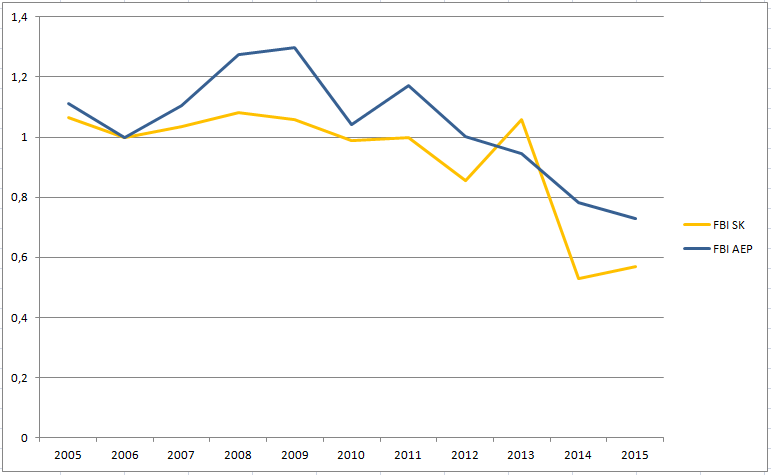 Graf 10:. Znázornenie Indexu zmeny početnosti druhov vtáctva poľnohospodárskej krajiny. Zdroj: SOS/BirdLife SR, 2016.  (FBI SK – farmland bird index - index zmeny početnosti druhov poľnohospodárskej krajiny na národnej úrovni, FBI AEP – farmland bird index zmeny početnosti druhov poľnohospodárskej krajiny na plochách s aplikovanými agroenvironmentálnymi schémami)Tabuľka 5: Ukazovatele stratégie Európa 2020 v oblasti zmeny klímyZdroj: SHMÚ a ŠÚ SR, 2017. Graf 11: Scenár vývoja podielu OZE v hrubej konečnej spotrebe energie do roku 2020. Zdroj: Scenáre vývoja v životnom prostredí: udržateľný rast v kontexte ochrany biodiverzity a zmeny klímy? Bratislava: Centru spoločenských a psychologických vied, Slovenská akadémia vied, 2017. Graf 12: Trendy v 4 hlavných indikátoroch efektívneho využívania zdrojov. Zdroj: Scenáre vývoja v životnom prostredí: udržateľný rast v kontexte ochrany biodiverzity a zmeny klímy? Bratislava: Centru spoločenských a psychologických vied, Slovenská akadémia vied, 2017. Príloha k téme 5Graf 13: Miera rizika chudoby v členských krajinách EÚ v percentách v rokoch 2014 a 2015. Zdroj: EurostatGraf 14: Rozdiel v počte osôb v ohrození chudobou a sociálnym vylúčením za rok 2014 v jednotlivých členských štátoch (v porovnaní s rokom 2008, absolútne počty v tis.). Zdroj: Eurostat 2015Tabuľka 6: Vývoj ohrozenia obyvateľstva SR podľa rôznych ukazovateľov (%) Zdroj. EU SILC, ŠÚZoznam tabuliekTabuľka 1: Vybrané ukazovatele demografického vývoja	32Tabuľka 2: Dekompozícia projektovaného rastu HDP v rokoch 2010-2060	32Tabuľka 3: Kľúčové ukazovatele výskumu, vývoja a inovácií v SR, EÚ28 a krajinách V4	34Tabuľka 4: Stredná dĺžka života pri narodení, v rokoch, na základe priemeru troch rokov, podľa NUTS 3, v rokoch 2007-2015.	37Tabuľka 5: Ukazovatele stratégie Európa 2020 v oblasti zmeny klímy	39Tabuľka 6: Vývoj ohrozenia obyvateľstva SR podľa rôznych ukazovateľov (%)	42Zoznam grafovGraf 1: Integrácia SR do svetových sietí obchodu s tovarom a službami (exporty ako % HDP). Zdroj: Štatistický úrad Slovenskej republiky: databáza Slovstat, Národná banka Slovenska: Štatistika platobnej bilancie.	33Graf 2: Štruktúra slovenských exportov tovarov v rokoch 1997-2016. Zdroj: Štatistický úrad Slovenskej republiky: databáza Slovstat, Klasifikácia výrobkov podľa Harmonického systému popisu a kódovania komodít HS6.	33Graf 3: Trendy v ukazovateľoch výskumu, vývoja a inovácií: Zdroj: Eurostat (2017): Total intramural R&D expenditure (GERD) by sectors of performance, a European Commission, DG Growth (2017): European Innovation Scoreboard 2017.	34Graf 4: Miera predčasného ukončenia  školskej  dochádzky (%). Zdroj: Eurostat (2017): Early leavers from education and training	35Graf 5: Podiel obyvateľov vo  veku 30– 34 rokov s ukončeným vysokoškolským vzdelaním. Zdroj: Eurostat (2017): Tertiary educational attainment, age group 30-34.	35Graf 6: Počet úmrtí na choroby obehovej sústavy prepočítané na 100 000 obyvateľov Zdroj: dáta Eurostat	36Graf 7: Počet úmrtí na nádorové ochorenia prepočítané na 100 000 obyvateľov. Zdroj: dáta Eurostat	36Graf 8: Percentuálna zmena v emisiách skleníkových plynov krajín EÚ oproti roku 1990. Zdroj: podľa dát Eurostatu, 2017	38Graf 9: Percentuálny podiel ekologického poľnohospodárstva z celkovej obhospodarovanej poľnohospodárskej pôdy Zdroj: Scenáre vývoja v životnom prostredí: udržateľný rast v kontexte ochrany biodiverzity a zmeny klímy? Bratislava: Centru spoločenských a psychologických vied, Slovenská akadémia vied, 2017.	38Graf 10:. Znázornenie Indexu zmeny početnosti druhov vtáctva poľnohospodárskej krajiny. Zdroj: SOS/BirdLife SR, 2016.  (FBI SK – farmland bird index - index zmeny početnosti druhov poľnohospodárskej krajiny na národnej úrovni, FBI AEP – farmland bird index zmeny početnosti druhov poľnohospodárskej krajiny na plochách s aplikovanými agroenvironmentálnymi schémami)	39Graf 11: Scenár vývoja podielu OZE v hrubej konečnej spotrebe energie do roku 2020. Zdroj: Scenáre vývoja v životnom prostredí: udržateľný rast v kontexte ochrany biodiverzity a zmeny klímy? Bratislava: Centru spoločenských a psychologických vied, Slovenská akadémia vied, 2017.	40Graf 12: Trendy v 4 hlavných indikátoroch efektívneho využívania zdrojov. Zdroj: Scenáre vývoja v životnom prostredí: udržateľný rast v kontexte ochrany biodiverzity a zmeny klímy? Bratislava: Centru spoločenských a psychologických vied, Slovenská akadémia vied, 2017.	40Graf 13: Miera rizika chudoby v členských krajinách EÚ v percentách v rokoch 2014 a 2015. Zdroj: Eurostat	41Graf 14: Rozdiel v počte osôb v ohrození chudobou a sociálnym vylúčením za rok 2014 v jednotlivých členských štátoch (v porovnaní s rokom 2008, absolútne počty v tis.). Zdroj: Eurostat 2015	42Expertný tím koordinovaný Prognostickým ústavom SAVMgr. Richard Filčák, MSc. PhD. - koordinátor tímudoc. Ing. Vladimír Baláž, PhD., DrSc. Ing. Miroslav Balog, PhD. Ing., Mgr. Daniel Škobla, PhD. Zuzana Poláčková, MA. TémaSDGsHlavné výzvyUdržateľný ekonomický rast pri starnúcej populácii a v meniacom sa globálnom prostredíUdržanie konvergenčného procesu s jadrom EÚ.Prechod na intenzívne zdroje ekonomického rastu (technologické a organizačné inovácie).Reštrukturalizácia odvetví smerom k vyššej pridanej hodnote.Zabezpečenie fiškálnej udržateľnosti. Generovanie verejných príjmov na udržanie sociálnych služieb štátu pri starnutí populácie.Smerovanie k obehovej ekonomike, ekologickej výrobe a spotrebe, za znižovania dotácií do problematických odvetví a internalizácie externých sociálnych a environmentálnych nákladov.Vzdelanie pre udržateľný rozvojZlepšovanie kvality základného školstva a výsledkov žiakov v medzinárodnom testovaní. Zabezpečenie inkluzívneho vzdelávania, rovnakých príležitostí pre všetky deti a možnosti sociálnej mobility.Zvyšovanie efektívnosti trhu práce a dostupnosti pracovných príležitostí pre všetky skupiny obyvateľov. Znižovanie štrukturálneho nesúladu medzi ponukou pracovnej sily a dopytom trhu práce, ako aj nedostatočnej pripravenosti pracovnej sily.Zabezpečenie rovného prístupu ku kvalitnému vzdelávaniu a k celoživotnému vzdelávaniu pre všetkých.Zabránenie odlivu mozgov.Dobré zdravie a kvalita života	Zabezpečenie zdravého života a podpora blahobytu pre všetkých vo všetkých vekových kategóriách zlepšením zdravotného stavu obyvateľstva podporou, ochranou verejného zdravia a prevenciou ochorení zabezpečením univerzálneho prístupu ku kvalitnej zdravotnej starostlivosti. Kvalitné životné prostredie, potravinová bezpečnosť, udržateľné a ekologické poľnohospodárstvo a lesné hospodárstvo, dostatočná a kvalitná výživa obyvateľstva ako faktor zdravia a zároveň ekonomická príležitosť.Bezpečnosť obyvateľov pred vonkajšími a vnútornými rizikami a ochrana kľúčovej kritickej infraštruktúry v sektore zdravia.Udržateľné sídla a krajina v kontexte zmeny klímyRiešenie problému zmeny klímy cestou znižovania emisií skleníkových plynov a spotreby fosílnych palív.Zabezpečenie spoľahlivej, udržateľnej, modernej a cenovo dostupnej energie.Smerovanie k udržateľnej mobilite so zníženou spotrebou fosílnych palív a zmenou spôsobu a rozsahu dopravy.Udržateľné využívanie ekosystémov, zachovanie biodiverzity a podpora adaptačných opatrení na zmenu klímy.Zabezpečenie udržateľného, spoľahlivého a moderného systému energie pre všetkých.Vytváranie podmienok pre inteligentné mestá a inteligentnú infraštruktúru.Eliminácia chudoby a sociálna inklúziaZníženie sociálnych a ekonomických nerovností medzi jednotlivými skupinami obyvateľstva.Integrácia marginalizovanej rómskej populácie.Zabezpečenie prístupu k zdravotne nezávadnej vode pre všetkých. Zabránenie inštitucionálnej diskriminácii chudobných ľudí a stigmatizovaných etnických menšín a zabezpečenie nediskriminačného prístupu k sociálnym a zdravotníckym službám.Vytvorenie inštitucionálneho rámca pre spravodlivé prerozdeľovanie disponibilných zdrojov.201320202030204020502060počet pracujúcich na 1 dôchodcupočet pracujúcich na 1 dôchodcupočet pracujúcich na 1 dôchodcupočet pracujúcich na 1 dôchodcupočet pracujúcich na 1 dôchodcupočet pracujúcich na 1 dôchodcuEU281,631,611,461,321,271,29SK1,751,571,381,241,070,98CZ1,711,701,601,521,421,42HU1,421,631,611,431,261,16PL1,731,721,571,501,401,11podiel populácie vo veku 15-64 rokov na celkovej populácii, %podiel populácie vo veku 15-64 rokov na celkovej populácii, %podiel populácie vo veku 15-64 rokov na celkovej populácii, %podiel populácie vo veku 15-64 rokov na celkovej populácii, %podiel populácie vo veku 15-64 rokov na celkovej populácii, %podiel populácie vo veku 15-64 rokov na celkovej populácii, %EU2866,063,961,158,456,956,6SK71,468,165,662,856,953,3CZ68,063,860,360,656,756,4HU68,265,363,761,158,156,1PL70,566,363,762,256,954,1UkazovateľEÚ28SKCZHUPLCelkový priemerný rast HDP (%) = 1 + 2, v tom1,41,51,61521,61 Rast produktivity práce na 1 hodinu (1.1+1.2)1,42,21,71,82,2   1.1 Totálna produktivita faktorov0,91,61,21,11,2   1.2 Vybavenosť kapitálom0,50,60,70,60,92 Trh práce (2.1 + 2.2 + 2.3 + 2.4)-0,1-0,7-0,1-0,3-0,6   2.1 Celkový počet obyvateľov0,1-0,40,1-0,2-0,3   2.2 Priemerná miera zamestnanosti0,10,00,10,10,0   2.3 Podiel obyvateľstva v produktívnom veku-0,2-0,3-0,3-0,3-0,3   2.4 Zmena v počte odpracovaných hodín0,00,00,00,00,0Priemerný rast HDP na jedného obyvateľa1,31,91,51,61,92011201220132014201520162016201620162016Slovenská republikaSlovenská republikaSlovenská republikaSlovenská republikaSlovenská republikaSKEÚ28CZHUPLCelkové výdavky na VaV, % HDP0,660,800,820,881,180,792,031,681,211,00Podnikové výdavky na VaV, % HDP0,250,330,380,320,330,401,311,030,890,47Zamestnanosť v high-tech sektoroch, % celku4,14,03,63,74,14,14,04,75,12,9Podiel MSP s inováciami z vlastných zdrojov, %15,015,021,621,615,015,028,727,310,610,1Počet žiadostí o patenty na 1 mld. HDP v PKS0,390,490,540,420,450,453,701.081,320,58Podiel high-tech exportov na celkových exportoch (%)6,608,209,609,909,809,8017,015,415,28.5NUTS 32006-20082006-20082014-20162014-2016NUTS 3mužiženymužiženyTrnavský kraj70,9678,6273,6680,32Trenčiansky kraj71,7879,3974,5581,42Nitriansky kraj70,0678,2872,6279,77Žilinský kraj70,1278,8272,9480,91Banskobystrický kraj69,7678,0772,7380,20Prešovský kraj70,7479,0073, 5080,61Košický kraj69,6777,8272,8579,84Plnenie ukazovateľov stratégie Európa 2020 a Národného programu reforiem20102011201220132014201520162020Nárast emisií skleníkových plynov mimo sektora EU ETS (% oproti roku 2005) -5-11,2-14,7-19,4-24,4-23,2-13Podiel energie z OZE na hrubej konečnej spotrebe energie (%)9,110,310,410,111,612,9-14Energetická efektívnosť (úspora v % konečnej spotreby v porovnaní s priemerom v rokoch 2001 – 2005)[1]1,4-5,4-9,2-6,9-11,7---112008200920102011201220132014Miera rizika chudoby10,911,012,013,013,212,812,6Miera závažnej materiálnej deprivácie11,811,111,410,610,510,29,9Veľmi nízka intenzita práce5,25,67,97,77,27,67,1Miera rizika chudoby a sociálneho vylúčenia20,619,620,620,620,519,818,4